МКУ Управление образованияАдминистрации Пошехонского МРППс МБУ ДО Центр «Эдельвейс»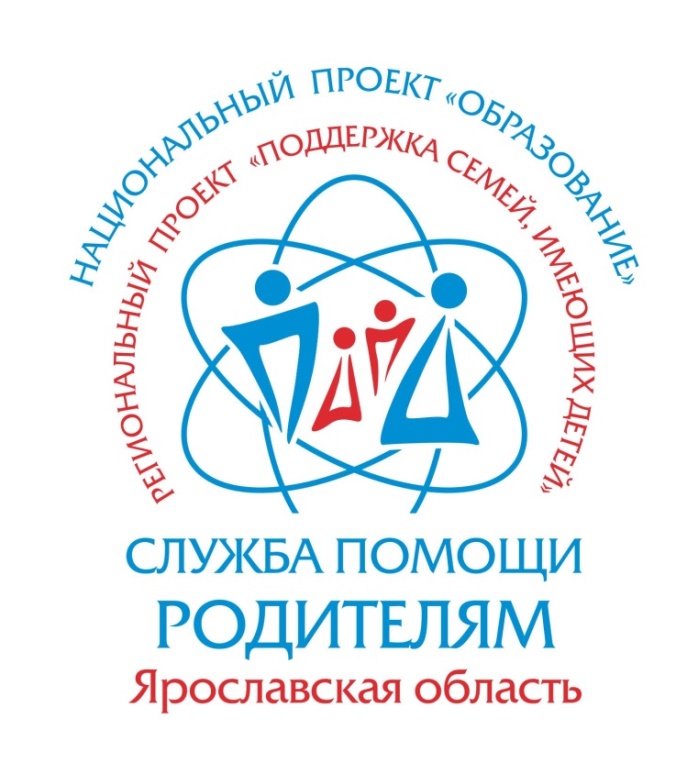 Комплект консультационных материалов по проекту:«Поддержка семей, имеющих детей»г. Пошехонье2021ОглавлениеПредисловиеОсновной целью проекта «Поддержка семей имеющих детей» является создание условий для повышения компетентности родителей обучающихся в вопросах образования и воспитания, в том числе для раннего развития детей в возрасте до трех лет путем предоставления услуг психолого-педагогической, методической и консультативной помощи родителям (законным представителям) детей, а также гражданам, желающим принять на воспитание в свои семьи детей, оставшихся без попечения родителей.В этом направлении в Пошехонском МР работают 2 учреждения - это  МБДОУ ДС №2 «Рябинка» с родителями детей от рождения до 7 лет и психолого-медико-педагогическая служба МБУ ДО Центра «Эдельвейс с родителями детей от 7-18 лет, родителями детей с ОВЗ,  приемными (замещающими) семьями, а также гражданами, желающими принять на воспитание в свои семьи детей, оставшихся без попечения родителей. В службу за консультацией могут обратиться родители, нуждающиеся в помощи при воспитании детей, имеющих различные проблемы в поведении, развитии, социализации.  Психолого-педагогической службой  МБУ ДО Центра «Эдельвейс» издан второй сборник  консультаций специалистов в помощь родителям и педагогам в воспитании детей. 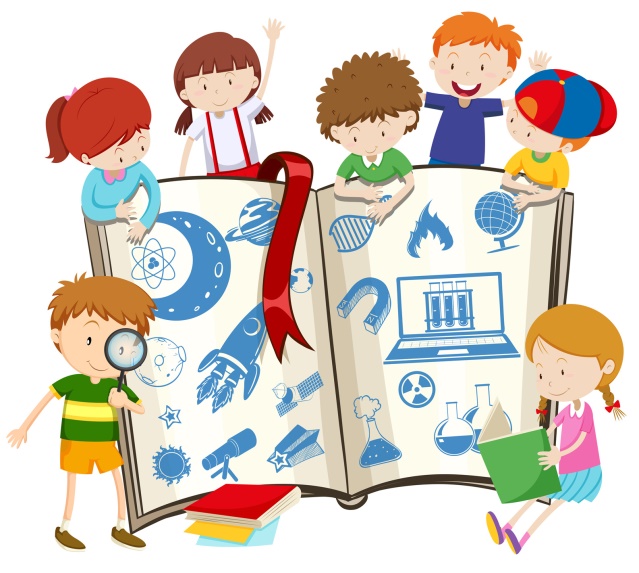 Познавательная сфера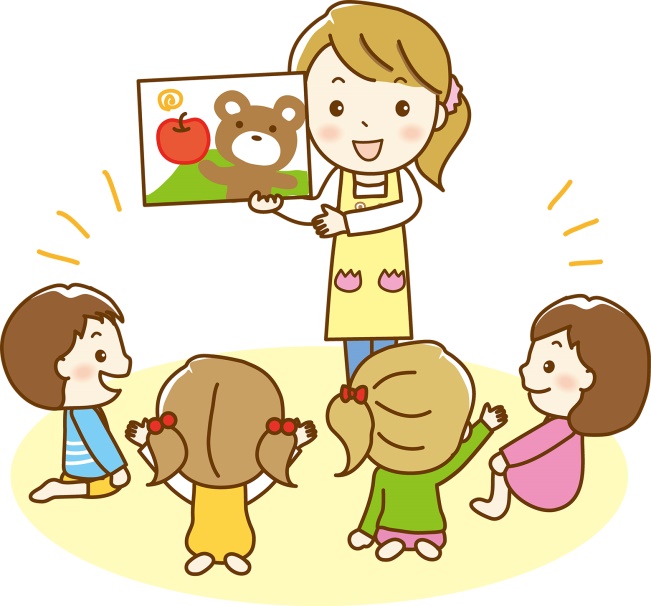 Формирование и развитие учебной мотивацииВ общепсихологическом контексте мотивация представляет собой совокупность, систему психологически разнородных факторов, определяющих поведение и деятельность человека. Мотивация выполняет несколько функций: побуждает поведение, направляет и организует его, придает ему личностный смысл и значимость. Учебная мотивация определяет поведение и деятельность ученика. (Названные функции мотивации реализуются многими побуждениями. Фактически мотивационная сфера всегда состоит из ряда побуждений: идеалов ценностных ориентации, потребностей, мотивов, целей, интересов и т. д.)Мотив - это направленность школьника на отдельные стороны учебной работы, связанная с внутренним отношением ученика с ней.Классификация мотивов Мотивы могут быть: внешние — наказание и награда, угроза и требование, материальная выгода, давление группы, ожидание будущих благ и т. д. Все они внешние к непосредственной цели учения. Знания и умения служат лишь средством для достижения других целей; внутренние — интерес к своим знаниям, любознательность, стремление повысить культурный и профессиональный уровень, потребность в активной и новой информации, т. е. собственное развитие в процессе учения - все, что побуждает человека к учению как к своей цели.По мнению Марковой А.К. к видам мотивов можно отнести познавательные и социальные мотивы. Если у школьника в ходе учения преобладает направленность на содержание учебного предмета, то можно говорить о наличии познавательных мотивов. Если у ученика выражена направленность на другого человека в ходе учения, то говорят о социальных мотивах. К познавательным мотивам относятся такие, как собственное развитие в процессе учения; действие вместе с другими и для других; познание нового, неизвестного. К социальным — такие мотивы, как понимание необходимости учения для дальнейшей жизни, процесс учения как возможность общения, похвала от значимых лиц, учеба ради лидерства и престижа; стремление оказаться в центре внимания. Они являются вполне естественными и полезными в учебном процессе. По мнению Марковой А.К., и познавательные, и социальные мотивы могут иметь разные уровни. Уровни познавательных мотивов: широкие познавательные мотивы (ориентация на овладение новыми знаниями - фактами, явлениями, закономерностями); учебно-познавательные мотивы (ориентация на усвоение способов добывания знаний, приемов самостоятельного приобретения знаний); мотивы самообразования (ориентация на приобретение дополнительных знаний и затем на построение специальной программы самосовершенствования) Уровни социальных мотивов: широкие социальные мотивы (долг и ответственность, понимание социальной значимости учения); узкие социальные, или позиционные, мотивы (стремление занять определенную позицию, в отношениях с окружающими, получить их одобрение); мотивы социального сотрудничества (ориентация на разные способы взаимодействия с другим человеком). В идеале картина может быть представлена так: для младшего школьника характерны широкие познавательные мотивы; - в средней школе дети в большей степени ориентированы на способ получения знаний; - в старших классах должны проявляться зрелые познавательные мотивы-мотивы самообразования.Как обстоит дело в реальности? В 1 ступени обучения ребенку все интересно, он стремится познать новое, неизведанное, поэтому уровень познавательной мотивации наивысший. Во второй ступени происходит формирование социального статуса ребенка. В 3 ступени обучения происходит определение школьников к взрослой жизни (социальные мотивы).Мотивация учебной деятельности младших школьников Особенностью мотивации большинства школьников младших классов является беспрекословное выполнение требований учителя.Мотивационную роль играют и получаемые школьниками отметки. При этом учащиеся 1-2 классов воспринимают ее как оценку своих стараний, а не качества проделанной работы. Не все мотивы осознаются младшими школьниками в одинаковой степени. К плохо осознаваемым относятся мотивы долга и ответственности, благополучия, престижа, целый ряд мотивов, связанных с содержанием и процессом учения (интерес к объекту деятельности, к процессу деятельности, к результату деятельности). Но именно эти мотивы выступают в качестве реальных побудителей учебной деятельности. В то же время мотив самоопределения, на который чаще всего указывают школьники, является не реально действующим, а просто «знаемым».Существенной особенностью мотивации учебной деятельности младших школьников является невозможность долго удерживать энергию сформированного намерения. Поэтому между созданием у них соответствующего намерения и выполнением его не должно проходить много времени. Перед младшими школьниками целесообразно ставить не отдаленные и крупномасштабные цели, а ближайшие и небольшие.К концу начальной школы возможно общее снижение мотивации учения. В этот период угасает общее положительное отношение к школе, потому что оно уже удовлетворено. Пребывание в школе само по себе теряет для ученика непосредственную эмоциональную привлекательность, он к этому привыкает.Мотивация учебной деятельности школьников средних классов. У подростков наблюдается «гормональный взрыв» и нечетко сформировано чувство будущего. Отношение ученика к учителю. Отношение учителя к ученику. У девочек 7-8 класса снижена возрастная восприимчивость к учебной деятельности в связи с интенсивным биологическим процессом полового созревания. Данный этап онтогенетического развития характеризуется возникновение у школьника стойкого интереса к определенному предмету - личная значимость предмета.  При этом у многих подростков наблюдается общее снижение мотивации учения и, как следствие, изменяются мотивы посещения школы: не потому что хочется, а потому что надо. Особенностью мотивации учебного поведения школьников средних классов является наличие у них «подростковых установок» (моральных взглядов, суждений, оценок, часто не совпадающих с таковыми у взрослых). К таким установкам относится, например, осуждение тех учащихся, которые не дают списывать или не хотят подсказывать на уроке. У подростков становится ярко выраженной потребность в познании и оценке собственной личности, что создает повышенную чувствительность к оценке окружающих. Следствием является их ранимость, обидчивость, немотивированные с точки зрения взрослых, бурные реакции на слова и поступки окружающих.Мотивация учебной деятельности школьников старших классов Мотивы учения у старшеклассников существенно отличаются от таковых у подростков в связи с намечаемой профессиональной деятельностью. Если подростки выбирают профессию соответственно любимому предмету, то старшие школьники начинают особенно интересоваться теми предметами, которые им пригодятся для подготовки к выбранной профессии. Если первые смотрят в будущее с позиций настоящего, то вторые смотрят на настоящее с позиций будущего. Подготовка к поступлению в профессиональное учебное заведение является основным мотивом учения старшеклассников. Мотивы, связанные со стремлением посредством хороших отметок завоевать определенное положение в классе, типичные для подростков, в старших классах отходят на второй план. Отметка становится критерием знаний, она в значительной степени утрачивает свою побудительную силу, учебная активность определяется стремлением к знаниям.Факторы формирования учебной мотивации. При организации учебной деятельности изучение каждого раздела или темы должно состоять из 3 этапов: мотивационного, операционально-познавательного и рефлексивно-оценочного.1 этап – мотивационный этап – это сообщение, почему и для чего учащимся нужно знать данный раздел программы, какова основная учебная задача данной работы. На данном этапе важно обратить внимание на предъявление требований к учащимся. Они могут быть: по содержанию: к дисциплине, к работе; по форме: развернутые, свернутые (указания, замечания, мимика); алгоритмы; единые и индивидуальные, групповые, общие и детальные, прямые и косвенные.Этот этап состоит из 3 учебных действий: 1. Создание учебно-проблемной ситуации, вводящей в содержание предстоящей темы. Это достигается с помощью следующих приемов: постановки перед учащимися задачи, которую можно решить, лишь изучив данную тему; рассказа учителя о теоретической и практической значимости предлагаемой темы; рассказа о том, как решалась проблема в истории науки. 2. Формулировка основной учебной задачи как итога обсуждения проблемной ситуации. Эта задача для учащихся является целью их деятельности на данном уроке. 3. Рассмотрение вопросов самоконтроля и самооценки возможностей по изучению данной темы. После постановки задачи намечается и обсуждается план предстоящей работы, выясняется, что нужно знать и уметь для изучения темы, чего учащимся не хватает, чтобы решить задачи. Т.о. создается установка на необходимость подготовки к изучению материала.2 этап – операционально-познавательный. Здесь важно, чтобы учащийся начинал действовать. Для этого необходимо создание ситуаций различного характера: интеллектуального (проблемная, поисковая, дискуссия, противоречия, ссора): игрового (познавательной игры, соревнования), эмоционального (успеха, увлеченности темой). Важно сказать, что групповая форма учебной деятельности создает лучшую мотивацию, чем индивидуальная. Также важны положительные эмоции, возникающие от деятельности и достигнутого результата.3 этап – рефлексивно-оценочный. Он связан с анализом проделанного, анализом ошибок и оказанием необходимой помощи, сопоставлением достигнутого с поставленной задачей и оценкой работы. Важно уделять внимание подведению итогов так, чтобы учащиеся испытывали удовлетворение от проделанной работы, ор преодоления возникших трудностей и познания нового, что приведет к формированию ожидания таких же эмоциональных переживаний в будущем. Поэтому, этот этап должен служить своеобразным «подкреплением» учебной мотивации, что приведет к формированию ее устойчивости.Критерии готовности ребенка к школеПо каким критериям можно оценивать готовность ребенка к школе? 	Когда говорят о "готовности к школе", то имеют ввиду не отдельные умения и знания, а их определенный набор, в котором присутствуют все основные компоненты.   Психолога Л. Венгер говорил, что этот набор похож на набор необходимых продуктов, без которых нельзя приготовить определенного блюда, хотя пропорции его составляющих могут быть разные, они могут дополнять друг друга, и недостаток одного может компенсироваться большим количеством другого, но совсем без них обойтись нельзя.
Традиционно выделяются три аспекта школьной зрелости: интеллектуальныйэмоциональныйсоциальныйИнтеллектуальная зрелость - это способность концентрировать внимание, способность уловить основные связи между явлениями (аналитическое мышление); это дифференцированное восприятие (например, умение выделить фигуру из фона), умение воспроизводить образец, а, также, достаточный уровень развития зрительно-моторной координации. Критерием интеллектуальной готовности является, также, развитая речь ребенка. Можно сказать, что интеллектуальная зрелость отражает функциональное созревание структур головного мозга. Эмоциональная зрелость - умение регулировать свое поведение, возможность достаточно длительное время выполнять не очень привлекательное задание. К социальной зрелости относится потребность ребенка в общении со сверстниками и умение общаться, а также способность исполнять роль ученика. Всё перечисленное является психологической готовностью к обучению в условиях школы. Это - тот фундамент, на котором строятся знания и умения. Если нет фундамента, которым является сформированность перечисленных категорий, то надстройки в виде полученных знаний, умений и навыков (обучение счету, чтению и пр.) будут рассыпаться, как карточный домик. Так что, прежде чем отдать ребенка в школу, подумайте… А готов ли ваш ребенок к школе?Для мамы и папы первоклассникаНачинайте забывать о том, что ваш ребенок маленький. Давайте ему посильную работу в доме, определите круг обязанностей. Сделайте это мягко: «Какой ты у нас уже большой, мы даже можем доверять тебе помыть посуду» (вымыть пол, вытереть пыль, вынести ведро и т.д.), развивайте у ребенка навыки самообслуживания, приучайте доводить до конца любое начатое дело. Готовьтесь к тому, что с первых дней в школе ребенок будет обслуживать себя сам.Определите общие интересы. Это могут быть как познавательные интересы (любимые мультфильмы, сказки, игры), так и жизненные (обсуждение семейных проблем).Приобщайте ребенка к экономическим проблемам семьи. Постепенно приучайте сравнивать цены, ориентироваться в семейном бюджете (например, давайте ему деньги на хлеб и на мороженное, комментируя при этом сумму на тот и другой продукт). Ставьте в известность об отсутствии денег в семье, ходите вместе в магазин.Не ругайте, а тем более не оскорбляйте ребенка в присутствии посторонних. Уважайте чувства и мнения ребенка. На жалобы со стороны окружающих, даже учителя, отвечайте: «Спасибо, мы дома обязательно поговорим на эту тему».Научите ребенка делиться своими проблемами. Обсуждайте с ним конфликтные ситуации, возникшие со сверстниками и взрослыми. Искренне интересуйтесь его мнением, только так Вы сможете сформировать у него правильную жизненную позицию.Постоянно говорите с ребенком. Развитие речи — залог хорошей учебы. Были в театре (цирке, кино) — пусть расскажет, что ему больше понравилось. Слушайте внимательно, задавайте вопросы, чтобы ребенок чувствовал, что Вам действительно интересно. Читайте ребенку книги, особенно волшебные сказки разных народов, учите вести диалог по прочитанному.Отвечайте на каждый вопрос ребенка. Только в этом случае его познавательный интерес никогда не иссякнет.Постарайтесь хоть иногда смотреть на мир глазами Вашего ребенка. Видеть мир глазами другого — основа взаимопонимания.Чаще хвалите, восхищайтесь вашим малышом. На жалобы о том, что что-то не получается, отвечайте: «Получится обязательно, только нужно еще несколько раз попробовать». Формируйте высокий уровень притязаний. И сами верьте, что Ваш ребенок может все, нужно только чуть-чуть ему помочь. Хвалите словом, улыбкой, лаской и нежностью, а не отделывайтесь такого рода поощрениями, как покупка новой игрушки или сладостей.Не стройте Ваши взаимоотношения с ребенком на запретах. Согласитесь, что они не всегда разумны. Всегда объясняйте причины, доводы Ваших требований, если возможно, предложите альтернативу. Уважение к ребенку сейчас — фундамент уважительного отношения к Вам в настоящем и будущем.Рекомендации для родителей по развитию вниманияВнимание обладает определенными свойствами: объемом, устойчивостью, концентрацией, избирательностью, распределением, переключаемостью и произвольностью. Нарушение каждого из перечисленных свойств, приводит к отклонениям в поведении и деятельности ребенка.Маленький объем внимания - это невозможность сконцентрироваться одновременно на нескольких предметах, удерживать их в уме.Недостаточная концентрация и устойчивость внимания - ребенку трудно долго сохранять внимание, не отвлекаясь и не ослабляя его.Недостаточная избирательность внимания - ребенок не может сконцентрироваться именно на той части материала, которая необходима для решения поставленной задачи.Плохо развита переключаемость внимания - ребенку трудно переключаться с выполнения одного вида деятельности на другой. Например, если вы сначала проверяли, как ваш малыш запомнил стихотворение, а потом, заодно, решили проэкзаменовать его по математике, то он не сможет вам хорошо ответить. Ребенок допустит много ошибок, хотя и знает правильные ответы. Просто ему тяжело быстро переключиться с одного вида заданий на другой. Плохо развитая способность распределения внимания - неумение эффективно (без ошибок) выполнять одновременно несколько дел.Недостаточная произвольность внимания - ребенок затрудняется сосредоточивать внимание по требованию.Подобные недостатки могут быть устранены "упражнениями на внимание" в процессе специально организованной работы. Но и родители могут внести свою лепту, если будут использовать эти упражнения дома в свободной и непринужденной форме.Родителям и педагогам важно знать, что у дошкольников до 5 – 6 лет преобладает непроизвольное внимание. Оно имеет пассивный характер, навязывается ребенку извне и умело организовывается взрослыми. Проявляется это в быстрой отвлекаемости, невозможности сосредоточиться на чем-то одном, в частой смене деятельности. Исследования показали, что более всего вызывает утомление ребенка словесная деятельность (заучивание стихов, устное объяснение и пр.). По данным физиологов, чаще всего дошкольники отвлекаются на эмоционально, а не информативно привлекательные объекты.Еще до начала обучения в школе у ребенка постепенно формируется произвольное внимание, которое предполагает тщательное выполнение всякого задания, как интересного, так и неинтересного. Оно требует от ребенка волевых усилий. Уровень развития произвольного внимания (объем внимания, его устойчивость, наличие внутреннего плана действий) во многом определяет успешность обучения ребенка в школе.Так, объем внимания влияет на овладение навыком счета, концентрация внимания необходима для овладения чтением, а для обучения письму нужно развитое распределение внимания. Устойчивость внимания дает возможность ребенку последовательно познавать предметы внешнего мира, не соскальзывая на посторонние связи, несущественные характеристики. Наличие устойчивого внимания является необходимым условием формирования внутреннего плана действия. Способность к внутреннему плану действий дает возможность ребенку оперировать в уме образами, понятиями, схемами.Для взрослых важно знать, что уже в дошкольном детстве наблюдаются индивидуальные различия в степени устойчивости внимания у разных детей. Устойчивость внимания зависит от нескольких причин:• типа нервной деятельности ребенка;• общего состояния организма;• эмоционального состояния ребенка;• наличия интереса к деятельности;• условий, в которых занимается ребенок.Нервные и болезненные дети чаще отвлекаются, чем спокойные и здоровые. В тихой и спокойной обстановке ребенок будет отвлекаться меньше, чем в комнате, где работает телевизор или идет оживленный разговор. Сердитый или расстроенный малыш менее способен к внимательной работе.Возьмите на себя руководство вниманием ребенка, вовлекайте его в разные виды деятельности, освещая их привлекательные стороны. Помните, что наиболее привлекательно для ребенка то, что наглядно, эмоционально, неожиданно.Универсальное средство организации внимания - это речь. Выполняя задание, старшие дошкольники часто проговаривают инструкцию вслух. Так, слово в виде инструкции или требования взрослого помогает ребенку управлять своим вниманием. Наиболее эффективной будет пошаговая инструкция: сначала ребенку говорят все задание, а при выполнении - дают его планомерно по частям (шагам). Такая инструкция организует внимание ребенка и будет способствовать планированию его деятельности. Давая задание ребенку, помните, что ваша инструкция должна быть конкретной, пошаговой, понятной, исчерпывающей.Если вы хотите, чтобы ребенок был внимателен при выполнении заданий, позаботьтесь о хорошем физическом самочувствии малыша и его настроении. Создайте в комнате, где он занимается, тишину, сократите количество отвлекающих факторов: громких звуков, эмоциональной речи, ярких картинок и игрушек, интересных журналов и книг, движущихся объектов.Отвлекать ребенка могут внешние раздражители и внутренние, такие как собственные эмоциональные состояния или посторонние ассоциации. Ребенку нужно выработать механизм "борьбы с помехами" и ориентировать его на завершение основной деятельности. Для этого давайте ребенку такое задание, для выполнения которого требуются усилия, чуть превосходящие потенциал ребенка. Слова, тормозящие отвлечения детей, не должны носить негативной окраски ("Не отвлекайся!", "Не смотри по сторонам!", "Не трогай машинки!»). Более удачным вариантом могут быть высказывания: "Давай закончим строчку", "Сейчас закрасим шапочку и поиграем", "Посмотри, тебе осталось написать две буквы!".Развитию устойчивости внимания будет способствовать наличие у ребенка хобби, увлечения, дела, которое ему особенно интересно. Сосредоточивая свое внимание на нем, малыш будет приобретать опыт все более высокой степени концентрации внимания. Концентрация внимания предполагает такую сосредоточенность на своем деле, что все происходящее вокруг не замечается. Развивая внимание детей, важно помнить, что прерывание деятельности истощает психические ресурсы ребенка. Истощающий эффект прерываний сильно сказывается в результате многократных прерываний, когда требуется вновь и вновь возвращаться к первоначальной деятельности. Подавляющее большинство детей в условиях многократного прерывания деятельности совсем не могут работать.Приемам осознанного переключения внимания ребенка можно специально обучать. Переключение облегчается, если взрослые расскажут малышу о том, что ему предстоит сделать, от чего следует отвлечься, когда нужно остановиться и начать новый вид деятельности. Так, занимаясь и сделав небольшой перерыв для отдыха, малыш с трудом возвращается к работе. Также дошкольнику трудно осознать конец того или иного этапа работы, этот момент тоже можно обозначить каким-нибудь наглядным знаком. Переключаемость внимания – это перевод с одного объекта на другой, с одного вида деятельности на иной. Это свойство внимания особо востребуется в обучении, помогает быстро ориентироваться в любой обстановке, в том числе и в ситуации школьного урока. Важно помнить, что распределение внимания зависит от физиологического и психологического состояния ребенка. При утомлении, выполнении трудных заданий оно обычно снижается. Особенно это заметно при обучении ребенка письму.Как развивать у ребенка наблюдательностьПервые навыки наблюдений ребенок приобретает еще в первые месяцы жизни, по мере образования у него условных рефлексов. Сначала он реагирует на большие, движущиеся, яркие предметы, необычные звуки или запахи, воспринимает предметы целостно, не детализируя. Потом в процессе игры – уже в дошкольном возрасте – начинает подмечать детали предмета, выделять существенные признаки, его отдельные свойства (колесико крутится, фартучек шуршит). В старшем дошкольном возрасте восприятие становится более организованным и «управляемым», а значит, развивается детальная наблюдательность.Наблюдательность – не врожденное качество, его можно и нужно целенаправленно развивать. В этом ребенку могут помочь взрослые. Их задача – обращать его внимание на существенные признаки, учить отделять главное от второстепенного. Взрослые знакомят ребенка с окружающими предметами, помогают усвоить их названия, отвечают на многочисленные вопросы «почемучек». Так дети учатся обобщать и дифференцировать предметы по наиболее важным признакам.Наблюдательность – это способность подмечать характерные существенные, но  малозаметные свойства предметов и явлений.КАК ТРЕНИРОВАТЬ НАБЛЮДАТЕЛЬНОСТЬ?Самая лучшая форма развития восприятия и наблюдательности в дошкольном и младшем школьном возрасте – игра. Начинать играть можно уже с трехлетними детьми. В игре они учатся различать и анализировать свойства предметов – их цвет, форму, величину, вес. Одновременное осуществление игровых действий и движений закрепляют полученную информацию. С точки зрения развития эмоционального интеллекта важно, чтобы ребенок, играя, получал эмоциональный заряд радости и интереса.Рисование и лепка также имеют большое значение для развития восприятия и наблюдательности. Передавая на бумаге, холсте или в пластилине, глине контуры предметов, различая оттенки цветов и т.д., дети приучаются самостоятельно ставить перед собой задачу наблюдения.    Активными инструментами развития наблюдательности также служат занятия рукоделием или создание чего-либо по образцу с учетом деталей. Примерами могут служить вышивание лентами, нитками, бисером для девочек, конструкторы, или поделки «сделай сам» – для мальчиков.Наблюдательность можно поэтично назвать утонченностью  восприятия. Она, конечно, связана с вниманием, и в частности, со способностью к концентрации внимания. Тесты и упражнения на развитие наблюдательности чаще всего содержат задания на тренировку внимания, зрительной памяти: найди отличия, посмотри, что изменилось (отыщи на картинке спрятанных зверюшек, цифры и т.п.). Настольные игры также могут способствовать развитию наблюдательности, особенно те, в которых делается акцент на внимание к деталям (запоминание комбинаций цифр, алгоритмов действий и др.). Это и всем известные шахматы, шашки, и стратегические, абстрактные. Они все учат сосредоточенности, концентрации внимания, запоминанию, а попутно способствуют развитию взаимодействия между игроками, умению договариваться и другим социальным и коммуникативным навыкам. Так, в настольной игре «Интересвиль. Путешествие в волшебную страну эмоций» развивается наблюдательность к людям, их эмоциям, настроению (такого рода наблюдательность – важнейший жизненный навык)!Чтобы ребенок стал наблюдательнее, ему должно быть элементарно интересно. И немного удивительно. Эти эмоции – удивление и интерес способствуют возникновению любознательности!Чтобы разбудить пытливость ума своего чада, чаще задавайте вопросы про все вокруг: почему небо голубое, почему трава зеленая, почему яблоко на землю падает, а не улетает в космос… Самые неожиданные и даже странные вопросы про то, что кажется само собой разумеющимся, будут весьма кстати! Здесь важно не бросить ответ на произвол судьбы, а дать помочь ребенку найти ответ, если он не может сделать это сам, или подсказать, где искать. Спрашивайте и отвечайте эмоционально, с юмором, удивляйтесь сами и вызывайте удивление у своего ребенка, и в итоге вы разовьете любознательность, а затем и наблюдательность.5 игр для развития наблюдательности у детейВот несколько простых упражнений на развитие внимательности и наблюдательности.    По дороге в детский сад или просто на прогулке считайте заданные предметы (например, только красные машины или только березки). Проявите фантазию: можно и  дома листать книги, отмечая на страницах всех животных или улыбающихся персонажей (подойдут книги с картинками, на которых много деталей). Еще один вариант такой игры: посмотреть вокруг и найти предметы, в которых есть круг, (квадрат, треугольник и т.д.).    Времена года – отличная тема для наблюдений. Можно выходить на улицу с фотоаппаратом и фотографировать, к примеру, признаки весны или просто их искать, замечать, считать. Можно фотографировать одно и то же дерево в течение года, а потом сделать из снимков слайд-шоу или презентацию – получится фильм!    В большинстве случаев все ходят одними и теми же маршрутами – в садик, на детскую площадку, в магазин. А значит, есть возможность сравнивать, что было вчера, а что сегодня. Вглядитесь вместе с ребенком в знакомый пейзаж: попробуйте определить, что изменилось, а что осталось прежним. Хорошее упражнение – пытаться увидеть в обыденных вещах что-то новое или необычное. Каждый день отмечайте что-то такое, что еще вчера ускользало от вашего внимания.    Вы едете в автобусе. Попросите ребенка закрыть глаза и спросите, как одет человек, который сидит впереди вас. Это задание можно выполнять в любом месте. На детской площадке можно попросить ребенка закрыть глаза и назвать цвет глаз и волос (или одежды) у тех, с кем он играет.    Лица людей – особая тема для развития наблюдательности. Пусть ребенок учится «читать» эмоции людей по лицам (радость, грусть, гнев, восторг и т.п.). Рассуждайте вместе на эту тему. Это хороший навык, не только развивающий наблюдательность, но и тренирующий эмпатию, что очень полезно для развития эмоционального интеллекта.Наблюдайте вместе с детьми! Это позволит развить любознательность, получить разнообразную информацию об окружающем мире, сделать познание ребенка интересным и увлекательным.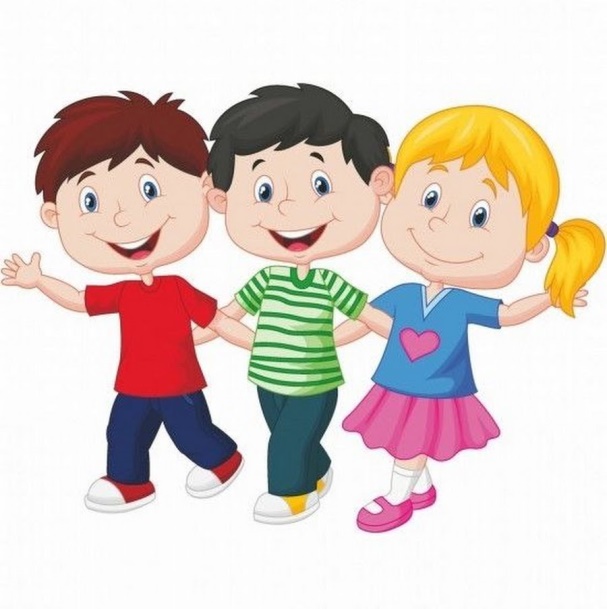 Эмоционально-личностная сфера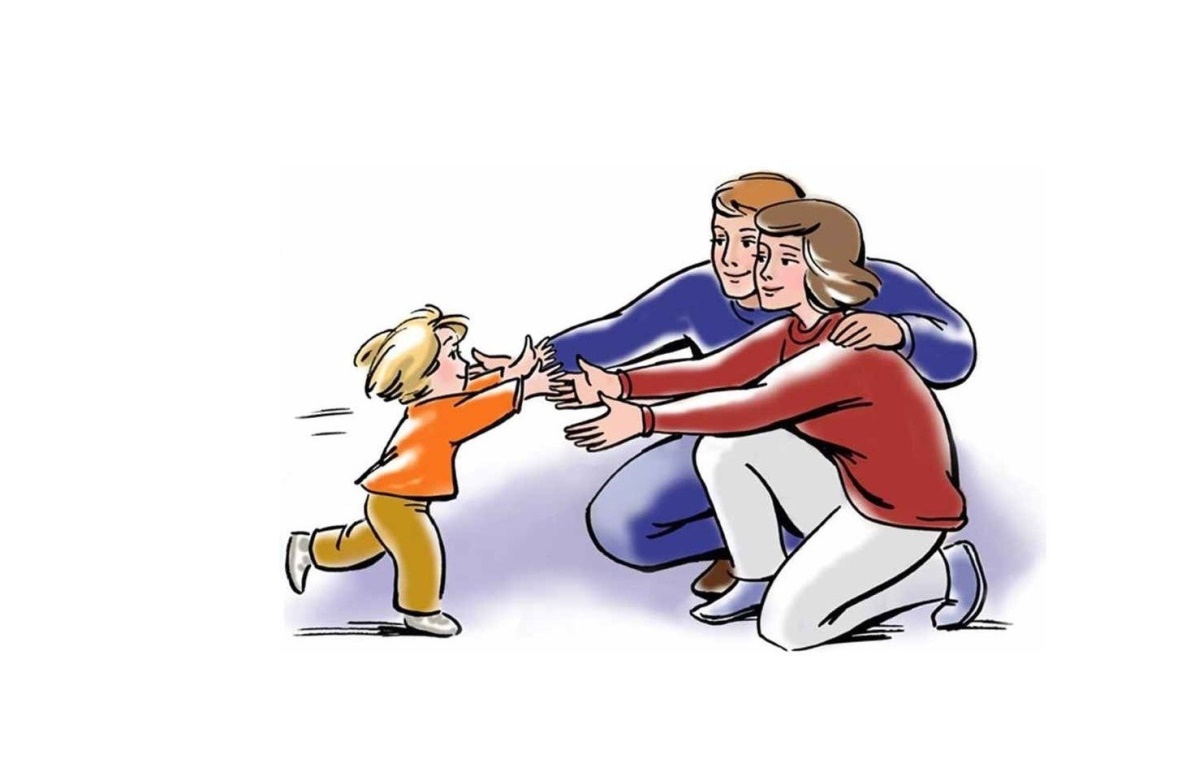 «Если ребёнок не делает домашние задания»Чуть ли не половина младших школьников проводит за приготовлением домашних заданий больше времени, чем положено. Что можно посоветовать родителям, если их ребёнок не может «усидеть за уроками»?Хотите, чтобы ваш ребёнок ходил в школу с удовольствием?1.     Не говорите о школе плохо, не критикуйте учителей в присутствии детей.2.     Не спешите обвинять учителя в отсутствии индивидуального подхода, задумайтесь над линией собственного поведения.3.     Вспомните сколько раз вы сидели с ребёнком и наблюдали за его работой над уроками. Были ли случаи, когда вы заметили у ребёнка неправильные приёмы работы и показали ему правильные?4.     В случае конфликтной ситуации в школе постарайтесь устранить её, не обсуждая все подробности с ребёнком.5.     Следите, чтобы ваш ребёнок вовремя ложился спать. Невыспавшийся ребёнок на уроке – грустное зрелище.6.     Пусть ребёнок видит, что вы интересуетесь его заданиями, книгами, которые он приносит из школы.7.     Читайте сами, пусть ребёнок видит, что свободное время вы проводите за книгами, а не только у телевизора.8.     Учите ребёнка выражать мысли письменно: обменивайтесь с ним записками, пишите вместе письма. Если ребёнок рассказывает вам о событии, которое произвело на него впечатление, то предложите ему записать этот рассказ, а вечером прочитать всем членам семьи.9.     Принимайте участие в жизни класса и школы. Ребёнку приятно, если его школа станет частью вашей жизни.10.     В школе ваш ребёнок может столкнуться с очень критическим отношением к себе. Помогите ему не утратить веры в себя.Детские фобии, страхи. Причины и преодолениеУ каждого из нас периодически бывает ощущение тревоги. Однако взрослому человеку легче с этим справиться, чем ребенку – детские страхи протекают несколько сложнее. У малыша нет знаний и опыта, которые могли бы рационализировать эти эмоции и снизить интенсивность беспокойства. Зачастую мы считаем пустяком то, что пугает ребенка, однако на детские страхи следует реагировать серьезнее.Любые боязни подразделяются на страх, фобию, беспокойство. Некоторые быстро возникают и пропадают, другие остаются в памяти продолжительное время. При этом критическая ситуация не повторяется, а детские страхи остаются. Ребенок не в состоянии самостоятельно понять логически причинно-следственную связь испуга. Восприятие мира у него полностью солидарно с родителями. Следовательно, взрослые зачастую переносят собственные боязни на малышей. Восприятие детских страхов базируется на тревожной интонации либо взгляде. По реакции на стрессовую ситуацию мамы или папы ребенок решает, плакать ему или нет.Причины возникновения страхов у детей.Детский страх – это серьезная проблема, и ее провокатором могут стать несколько причин.Запугивание.Испуг - наиболее частая причина боязни. Предпосылок для этого существует много:внезапный крик; паническая реакция родителей; укус животного или насекомого; травма; похороны родственников и тому подобное. Ребенок, растущий в положительной, спокойной и уверенной обстановке, часто переживает ситуацию кратковременно. Если при малыше имеют место родительские ссоры, скандалы и прочие травмирующие обстоятельства, проявление детских страхов может зафиксироваться надолго в памяти, что обуславливает реакцию на критичную ситуацию в виде плача.Чрезмерно развитая фантазия. Ребенок может ночью принимать тени за чудищ или приведения. Просмотр мультипликационных фильмов рисует в сознании образы негативных героев, типа инопланетян, монстров и злодеев. Важно следить за реакцией ребенка, отфильтровывая просматриваемые телепередачи или фильмы. Старайтесь не запугивать малыша сказочными героями, применяя эту тактику, как метод воспитания. Развитое воображение ребенка может надолго поселить Бабу-Ягу или злого волка в уголках детского сознания.Приобретенный опыт.Одна из самых распространенных и очевидных причин появления детского страха – это ранее пережитое волнительное событие. Примером может послужить множество рядовых ситуаций. Например, если малыш во время купания в бассейне нахлебался воды. В такой ситуации обычно пугается сам ребенок и его родители, активно демонстрирующие ему свои переживания. Это может спровоцировать боязнь воды в будущем.Чрезмерная опека.Большинство родителей заботятся о детях, но некоторые проявляют чрезмерную опеку. С каждым годом это явление учащается. Пытаясь уберечь их от неприятностей и возможных угроз, затаившихся в современном мире, родители постоянно рассказывают сыну или дочери о том, что им стоит опасаться буквально всего. Эта информация делает детей боязливыми и замкнутыми.Разговоры взрослых.Избегайте в присутствии малыша обсуждения различных зверских преступлений и масштабных катастроф. Иногда родителям, кажется, что чадо занято собственными делами и совсем не слышит их бесед, но зачастую это не так. Подобные разговоры могут оставить в неокрепшей психике ощущение того, что какие-то страшные события подстерегают его на каждом углу, и их никак невозможно избежать.Виртуальная реальность.Серьезный прогресс отчасти стал большой проблемой человечества. Недостаток общения и отсутствие полезных увлечений оборачивается немалой вовлеченностью современных ребят в мир виртуальности. Компьютерные игры приходят на смену необходимому живому общению. Это оказывает существенное влияние на психику. В современном мире регулярное и качественное общение родителей со своим чадом – необходимость.Беспокойство родителей.Родители, обладающие высоким уровнем тревожности, не могут не транслировать свои опасения малышу. Часто они или бабушки с дедушками делают подобные предостережения: «Не бегай – упадешь и сломаешь ногу», «Не смотри долго телевизор – ослепнешь», «Не ешь быстро – подавишься и задохнешься» и тому подобное. Обычно в детской памяти остается лишь вторая часть предостережения о том, что он находится в серьезной опасности. Он не понимает в полной мере, что конкретно ему угрожает, однако чувство беспокойства нарастает и не покидает его. Некоторые родители умудряются даже «передать по наследству» собственные страхи. Например, мама, которая боится темноты, будет всячески транслировать собственные опасения сыну или дочери. Постепенно ребенку передается это беспокойство.Нарушение привязанности.Малыш, не ощущает безопасность в семье, если не видит надежной опоры в лице ближайшего взрослого и не испытывает уверенности в том, что родитель сможет встать на его защиту в любом случае. Это обстоятельство провоцирует немало детских страхов. Первая причина явления: нарушение привязанности. Чувство безопасности страдает, ребенку сложно доверять окружающему миру.Агрессивные родители.В первую очередь, речь идет об агрессии по отношению к ребенку. Если мать занимает в семье лидирующую позицию и позволяет себе агрессию в отношении других членов семьи, то появление детских страхов практически неизбежно. Мать не воспринимается ребенком, как надежный объект, в любой момент готовый прийти на помощь, защитить. Базовое чувство безопасности страдает.Конфликтная семья.Семейные дрязги. В редкой семье исключены разногласия между взрослыми. Скандалы с использованием громкой и нецензурной речи, битье посуды, из-за нестабильной эмоциональной атмосферы в семье, регулярных ссор взрослых, непрекращающейся агрессии между членами семьи, отсутствие поддержки и взаимопомощи, эмоциональной отчужденности – это причина нарастающих детских страхов. Ребенок постоянно находится в стрессе, такая атмосфера причина того, что малыш растет пугливым, капризным, что постепенно ведет к устойчивому страху.Болезни.Психологическое отклонение, развивающееся постепенно, если боязнь усиливается и не прорабатывается. Неврозы или иные психические заболевания могут привести к возникновению страха у малыша. Лечением подобных заболеваний должны заниматься медики, или профессиональные психологи психотерапевты, не исключено и вмешательство психиатра. Нередко детский страх является симптомом устойчивого невроза, если он имеет патологический характер и не соответствует возрасту.Чувство одиночества.Социальные разлады. Проблемы в отношениях со сверстниками, педагогами и окружающими — также является причиной детских страхов. Девочка или мальчик избегают компаний, ведут себя скованно. Вовремя замеченная боязнь указанного характера быстро устраняется.Статистика гласит, что чаще всего страхам подвержены малыши, у которых нет сестер или братьев. Особенно часто проявляется страх одиночества.Возрастные периоды и страхи, которые появляются в них:От 0–1 года: страх разлуки с мамой; незнакомых; врачей; уколов; шума (резких и неожиданных звуков); страх глубины (при купании).В 1 год: у детей на второй год их жизни может преобладать страх одиночества и незнакомых взрослых людей.В 2–3 года: страх наказания; животных; страх боли; высоты и движущегося транспорта.В 4–5 лет: страх сказочных персонажей или любых выдуманных героев; темноты; одиночества; страх при засыпании.В 6–7 лет: страх смерти (своей или близких); животных; сказочных персонажей; страшных снов; страх пожара; темноты; привидений.В 8–10 лет: преобладают школьные страхи (опоздание в школу; страх ответа у доски; страх перед контрольной работой; страх учителей; порицания). Страх потустороннего мира, беды. Также у мальчиков может быть ярко выражен страх смерти.В 11–16 лет: страх смерти, войны, стихии, нападения; страх заболеть чем-то серьёзным; страх проявить себя; страх изменения (это связано с физиологическими изменениями в организме подростков).Как бороться с детскими страхами?Детские страхи по ряду факторов могут усугубляться:Родные ребенка испытывают постоянную тревожность перед чем-либо. Необходимо поработать над собой, открыть малышу мир с положительной стороны.Родители напоминают ребенку о его боязни с издевкой. Выход — принять страхи у детей, как свои, найти специалиста для преодоления страхов.Частое присутствие источника боязни. Нужно выяснить первопричину испуга и устранить ее.Властное отношение родителей к детям. Стараются психологически стать на уровень ребенка, вызывая не боязнь, а уважение, любовь и дружбу.За бурное проявление эмоций следует наказание. Это только усиливает проявление детских страхов. Пусть самовыражение будет активным, после того как ребенок успокоится, объясните ему причину.Недостаток родительского внимания. Необходимо выделять как минимум час времени на беседу с ребенком «по душам».Отсутствие друзей. Попробуйте стать для сына или дочери товарищем, поймите причину его замкнутости.Чрезмерная опека. Излишек внимания, как и его недостаток, вызывает развитие определенных детских страхов.Неполноценная семья. Если ребенок воспитывается только одним родителем, он должен позитивно настроиться, стать не просто другом, но и защитником ребенка.Большинство страхов у детей возникает вследствие неправильного отношения и поведения родителей. В любом случае каждый член семьи должен стоять друг за друга «стеной», коллективно обсуждая и решая проблемыЧто делать, если подросток выпрашивает деньги? Если ваш подросток постоянно просит у вас денег, не заботясь о доходах семьи, то вам стоит пересмотреть методы воспитания и попытаться исправить потребительское отношение ребенка к родным и близким. Причин подобного поведения подростков несколько:- Не знает цены деньгам. Такая проблема возникает в семьях, где у ребенка совершенно нет обязанностей по дому. Каждая прихоть моментально исполняется, а прикладывать усилия для достижения цели ему не приходится. В таком случае, когда наступает пубертат, заставить подростка трудиться на благо семьи достаточно сложно, ведь он привык получать все просто так.- Не привык к спокойному диалогу. У подрастающего поколения может сложиться неверное убеждение, что добиться своего можно только разговаривая на повышенных тонах. В том числе и со взрослыми членами семьи. Это происходит потому, что их с малых лет не приучали к конструктивному диалогу, не требовали разговаривать спокойно и без ультиматумов.- Решил попробовать метод друга. Товарищ или одноклассник мог поделиться действующим способом «выколачивания» средств из несговорчивых родственников. А ваш ребенок решил: «Попробую, может быть и у меня выйдет», и отправился требовать деньги. Подобная тактика когда-то сработала. Возможно, вам или членам вашей семьи не хватало терпения и нервов правильно реагировать на детское вымогательство. Поэтому вы во избежание скандалов шли у ребенка на поводу, когда он требовал от вас денег.-Для поддержания статуса. Подростки заботятся о собственном авторитете среди сверстников. Поэтому для них важно дать понять друзьям, что он не нуждается в средствах и готов тратить деньги наравне с другими.- Чтобы чувствовать себя увереннее. Средства в кошельке добавляют им уверенности в себеРодителям  следует предпринять следующие шаги:1.Договоритесь заранее. Решение финансовых проблем не терпит эмоций, поэтому лучше заранее договориться с ребенком о том, что самое необходимое ему покупают родители. На всякие модные вещи он должен заработать сам, либо дождаться ближайшего праздника и получить их в подарок.2.Финансовая помощь по силам. Помогать деньгами мама и папа могут только в том случае, если у них есть желание и возможность это сделать. При этом объем финансовых вливаний они тоже могут определять на свое усмотрение.3.В случае конфликта, прекращайте диалог. Если подросток переходит на повышенный тон, начинает кричать, угрожать взрослым и обзываться, сразу прекращайте любые разговоры с ним до тех пор, пока он не успокоиться и не возьмет себя в руки.4.Старайтесь договориться. Пусть подросток объяснит, для чего ему понадобились средства. Обязательно расскажите ему, какой доход у вашей семьи и куда вы планируете тратить зарплату. Если у семьи есть такая возможность, озвучьте ребенку сумму, которую вы в состоянии ему дать без ущерба для семейного бюджета.5.Не сдавайте позиций. Спокойное и уравновешенное поведение родителей по отношению к юному вымогателю должно дать ему понять, что если он хочет чего-либо добиться, то должен научиться адекватно разговаривать со взрослыми и взвешенно излагать свои просьбы.У вас застенчивый ребенок..?   Или как побороть стеснительность    Быть застенчивым - значит бояться общения. На сегодняшний день в психологии распространена точка зрения, что застенчивость формируется в результате негативных переживаний, которые возникают у ребёнка в процессе общения и постепенно закрепляются в сознании. Основные затруднения в общении застенчивого ребенка с другими людьми лежат в сфере его отношения к самому себе и отношения к нему других людей. Традиционно считается, что у застенчивых детей снижена самооценка, что они плохо думают о себе. Однако исследования показали, что это не совсем так. Как правило, застенчивый ребенок считает себя очень хорошим, то есть, отношение к себе как к личности у него самое положительное. Проблема заключается в другом. Он часто сомневается в положительном отношении к себе других людей, особенно незнакомых. В общении с близкими людьми характер отношения взрослых ясен для ребенка, а в общении с посторонними – нет, поэтому в общении с ними застенчивость проявляется ярче всего. Застенчивые дети ведут себя, как правило, тихо и спокойно. Они всегда послушны, исполнительны, редко делают что-либо недозволенное, не проявляют инициативу. В играх и других видах деятельности занимают, как правило, второстепенные роли, либо вообще не принимают участие, сидят тихо и занимаются каким-либо своим делом. Дети испытывают страх любых публичных выступлений, даже если это всего-навсего необходимость отвечать на вопросы знакомого педагога или воспитателя на занятиях. Они редко выступают на праздниках, при выступлении часто теряются, забывают слова, стремятся быть незаметными в группе сверстников. Как правило, проявляют скованность в новой ситуации. В контакте со взрослыми стараются избегать встречаться с собеседником глазами. Застенчивые дети постоянно ориентированы на оценку своих действий. Внешне  кажется, что  такие дети уравновешенны, спокойны, но это не так. Все переживания, негативные эмоции остаются внутри и могут  стать причиной серьезных заболеваний. Помочь ребёнку преодолеть застенчивость, сформировать у него желание общаться - задача вполне выполнимая. Чем раньше начнём преодолевать застенчивость, тем лучше. С возрастом  ребёнок непроизвольно фиксирует внимание на своей застенчивости и особенностях своего характера, у него формируется стереотип застенчивого поведения, оно закрепляется и тяжело корректируется.  В работе с застенчивыми детьми   важна тактичность, терпение. Застенчивому ребенку необходимо помочь развить все его внутренние потенциалы, чтобы в дальнейшем он чувствовал себя полноценным членом общества.Рекомендации для родителей по предупреждению и преодолению застенчивости у детей дошкольного возрастаПринимайте ребенка таким, какой он есть на самом деле со всеми его «плюсами» и «минусами», со всеми особенностями личности.Не сравнивайте ребенка с другими детьми и не акцентируйте внимание на неудачах. Наоборот, старайтесь подмечать все его малейшие достижения и хвалить за успехи. Главная ваша задача – верить в ребенка так сильно и убедительно, чтобы малыш поверил вам и «заразился» вашей верой. Тогда он станет уверенным в себе человеком. Ведь известно: добиться чего-то в жизни, можно только веря в свои силы.Не торопите ребенка, давайте ему время привыкнуть к новому. Застенчивому, робкому ребенку требуется определенное время, чтобы познакомится, приглядеться, понять законы, которые действуют в новой ситуации, будь то компания сверстников, новый воспитатель, новая квартира. Если ребенку предстоит поступление в школу, то желательно побывать в помещении школы и в том кабинете, где будут проходить занятия, познакомится с учителем. Только убедившись, что ему там ничего не угрожает, он сможет успокоиться. Не заставляйте ребенка «быть смелым». Ваши увещевания и нотации не принесут результата. Тревоги малыша иррациональны по своей природе, ведь сам ребенок лет до семи живет в мире чувств и образов, а не здравого смысла. Говорить словами «здесь нет ничего страшного» бессмысленно. Нужно дать ребенку почувствовать себя в безопасности. А что лучше прогоняет страх, чем мамина ласка, мамина близость? Нельзя кричать ни на детей, ни в присутствии детей!Просьба, обращённая к застенчивому ребёнку, должна содержать конкретные задания. Важно, чтобы она была высказана спокойным, мягким голосом, содержала обращение по имени и сопровождалась ласковым прикосновением. В общении с застенчивыми детьми необходимо исключить громкие резкие интонации, обращения в виде приказов, унизительные или критические высказывания. Главное – это тактичность и терпение.Полезно завести четвероногого друга, гуляя с которым ребенок может познакомиться с новыми людьми, такими же хозяевами животного.При контакте с застенчивым ребенком важно использовать невербальные средства общения, жесты открытости и доверия, установить контакт глаз.Обязательно хвалите ребенка, когда он работает над собой, чтобы преодолеть свой внутренний барьер.Рекомендации для родителей по организации общения застенчивых  детей Не стоит постоянно беспокоиться за ребёнка, стремиться полностью оберегать его, нужно создать условия для развития самостоятельности и веры в себя. Дайте ребенку определённую меру свободы действий. Но не менее важно не бросать его наедине с трудностями, к которым он пока не готов.  Постоянно укрепляйте в ребёнке уверенность в своих силах. Расширяйте круг общения своего ребёнка, чаще приглашайте к себе друзей ребёнка, берите малыша в гости к знакомым, расширяйте маршрут прогулок, учите ребёнка спокойно относиться к новым, незнакомым местам.Привлекайте ребёнка к выполнению разнообразных поручений, связанных с общением. Поощряйте контакты застенчивого ребёнка с «чужими взрослыми»: попросите его купить хлеба или спросить в библиотеке книгу. При этом старайтесь находиться рядом с малышом, чтобы он чувствовал себя уверенно и спокойно.4.   Научите ребенка начинать и заканчивать разговор. Составьте вместе с ребенком перечень фраз, которыми легко начинать разговор с разными группами людей, например, что он мог бы сказать знакомому человеку; взрослому, с которым он раньше не встречался; приятелю, с которым он не виделся некоторое время; ребенку, с которым он хотел бы поиграть на площадке. Затем, меняясь ролями, репетируйте беседу до тех пор, пока ребенок не станет свободно и самостоятельно пользоваться этими фразами. Подсказка: тренировка разговорных навыков по телефону с доброжелательным собеседником не так страшна для застенчивых детей, как беседа лицом к лицу.5.  Отрабатывайте поведение в разных социальных ситуациях. Подготавливайте ребенка к предстоящему событию – рассказывайте о предстоящей встрече гостей и подготовке к празднику. Затем помогите ему потренироваться, как поздороваться с гостями, как вести себя за столом, о чем говорить и даже как элегантно попрощаться.Поддерживайте ребёнка, подчёркивайте его успехи в делах, а также рассказывайте ребёнку о том, как много нового и интересного можно узнать, общаясь и играя с другими детьми и взрослыми.Будьте терпеливы, и вскоре ваш ребенок будет свободно общаться!Воспитание ответственности у детей: основные правила.Все мамы и папы хотят, чтобы их ребенок вырос сознательным человеком, способным планировать свои действия и отвечать за их последствия, – словом, человеком, на которого можно положиться.                                                                     С какого возраста у детей можно воспитывать ответственность? Из чего вообще складывается это качество?                                                                                      Можно выделить такие компоненты:- способность принимать решения; - готовность отвечать за их последствия;- выполнять данные кому-либо (и самому себе) обещания;- анализировать уже имеющийся опыт и не повторять прежних ошибок;- умение прогнозировать развитие ситуации.Это качество не является врожденным, его можно развить. С какого же возраста имеет смысл развивать его у малыша?                                                                                         - дети до 3 лет в силу возраста не способны быть ответственными – просто потому, что не в состоянии предугадать последствия своих поступков;                                           - период с 3 до 5 лет – в этом возрасте уже появляются зачатки ответственного поведения, основанного на степени детской самостоятельности: чем больше вы доверяете малышу обязанностей (в соответствии с возрастом, конечно), тем более ответственным он растет: убрать игрушки, полить цветы, помочь маме разгрузить сумки с покупками и т.д.;                                                                                                                              - с 5 до 7 лет – поведение становится все более сознательным, для развития ответственности оптимально будет расширять список дел, которые вы целиком передаете ребенку на откуп;                                                                                  - у младших школьников для развития ответственности следует в первую очередь поощрять самостоятельность и инициативность.Становление ответственности невозможно без развития самостоятельности. Но одно понятие не подменяет собой другое. Простой пример: в среднестатистическом классе в начальной школе все дети самостоятельные (ну они же умеют одеваться, собирать портфель и делать покупки в магазине, верно?), но при этом ответственных среди них (тех, кто делает все это хорошо и без напоминаний), единицы. Как же развить у ребенка это качество? Все зависит от возраста вашего сына или дочери.Воспитание ответственности у детей дошкольного возрастаДля развития этого качества важно предоставлять дошкольнику возможность выбора хотя бы в некоторых ситуациях: «Какую сказку почитаем на ночь?» и т. д. Это не значит, что нужно советоваться с малышом по каждому поводу. Скажем, если вы пока не уверены, что он сможет правильно подобрать одежду по сезону или в соответствии с ситуацией, можно на первых порах доверить ему что-то несущественное: определиться с цветом колготок или рубашки (при этом вы предлагаете ему выбор из двух-трех подходящих к комплекту, естественно).Если ваш малыш ходит в детский сад, там он выполняет первые трудовые обязанности:                                                                                                                         - во время дежурства накрывает на столы перед едой и собирает посуду после трапезы;                                                                                                                                         - убирает игрушки на место;                                                                                                           - заправляет кровать после тихого часа;                                                                       - участвует в осенних и весенних субботниках на территории детского сада.Эти же самые дела он в состоянии выполнять и дома. Бывает, что взрослые чересчур опекают домашнего малыша, и в итоге мама или бабушка до пяти лет его одевают-раздевают и не дают ему даже элементарных домашних поручений (полить цветы, вымыть сапожки после осенней прогулки по грязи). Дети в таком возрасте очень хотят быть взрослыми, поэтому за любое порученное им «взрослое» дело берутся с энтузиазмом. Побочным эффектом такого рвения может стать внеплановая мамина уборка. В любом случае помните, что ребенок очень старался и не виноват в том, что с первого раза что-то не получилось. Похвалите его если не за результат, то хотя бы за желание помочь. Если вы четко видите, что вам придется за него что-то переделывать, выполняйте это не при малыше. Иначе его уверенность в себе и мотивация участвовать в семейных делах дадут трещину, и в следующий раз будет сложно добиться от него помощи по дому. И уж, конечно, не стоит жестко критиковать ребенка либо сравнивать его с кем-то еще (друзьями, детьми своих знакомых или с собой в детстве), если сравнение явно не в его пользу. Воспитание ответственности у детей младшего школьного возрастаВ этом возрасте нужно расширять список дел, за которые ребенок отвечает персонально. Помимо уроков, это могут быть кормление и выгуливание вашего домашнего питомца или, например, контроль за наличием хлеба и при необходимости его покупка и т. д. Важно, чтобы сын или дочь научились делать это без напоминаний. Младшие школьники не настолько ответственны, чтобы полностью себя контролировать, поэтому определенная помощь в первое время им необходима. Но заключается она не в том, чтобы сделать за отпрыска то, что он в состоянии выполнить сам, а в том, чтобы вовремя напомнить ему о возложенных на него обязанностях. То есть делать с ним уроки не нужно, но стоит поинтересоваться, все ли дела он сделал, прежде чем погрузиться в игру. Есть смысл повесить на холодильник или на магнитную доску в комнате ребенка список его обязанностей, где каждое слово написано крупно и ярко. Младшие школьники уже умеют читать. Тем не менее все они любят, когда вслух читают родители. Этот вариант семейного досуга по-настоящему сближает детей и взрослых. Полезно будет познакомить ребенка с книгами, где герои не боятся взять на себя ответственность, в том числе и за других. (А. М. Волков «Волшебник Изумрудного города», А. П. Гайдар «Тимур и его команда», В. А. Осеева «Динка», Л. Пантелеев «Честное слово» и др.)Воспитание социальной ответственности у подростковКогда дело касается подростков, то в этом случае речь идет о привитии уже не только самостоятельности, но и надежности, и обязательности. Все эти качества влияют на дальнейшую жизнь ребенка и его взаимоотношения с социумом – это то, что выходит за рамки одной семьи. Увы, подростки тоже бывают инфантильными, и довольно часто. Но исправить ситуацию можно. Да, это непросто, но реально.                                                                                                                                                                                                                                                           Вот основные правила: - делитесь с подростком своими взрослыми правами и обязанностями по принципу «больше обязанностей – больше прав». В Великобритании провели исследование, доказывающее, что выполнение ежедневных домашних поручений развивает у детей ответственность, самостоятельность, эмпатию и укрепляет семейные отношения;                                                                                   - покажите ему варианты решения проблемы. Часто подросток прячется от ответственности просто потому, что понятия не имеет, с какой стороны подступиться к возникшей вдруг задаче. Не нужно изолировать тинейджера от семейных трудностей: гиперопека сделает его неподготовленным к самостоятельной жизни. Обсуждайте его собственные планы и то, как он планирует достичь цели. Ненавязчиво предлагайте свою помощь там, где один он явно не справится;                                                                                           - максимально понятно объясните отпрыску последствия тех или иных решений, научите его грамотно расставлять приоритеты: если сразу после школы он сядет играть на компьютере, то потом просидит полночи с уроками. Как результат – не выспится и может опоздать в школу;                                              - разрешите подростку прочувствовать на собственном опыте последствия безалаберности. Если отныне он сам собирает портфель, то не нужно проверять, взял ли он с собой тетрадь по физике и не забыл ли пенал. Если после школы он попал под дождь и потом не поставил мокрую обувь сушиться, то вечером ему не в чем будет идти гулять. Да, на первых порах приучения к ответственности дискомфорт неизбежен – и для ребенка, и для родителей;                                                                                                                      - будьте образцом для подражания. Все мы давно в курсе, что наибольший воспитательный эффект имеют не бесконечные нотации и душеспасительные беседы, а наши поступки, реальные действия. И политика двойных стандартов здесь не работает. Согласитесь, странная ситуация: мама требует от сына всегда приходить вовремя, но сама постоянно опаздывает, когда забирает его после уроков или с тренировки. Вряд ли мальчик вырастет пунктуальным и ответственным.Почему дети говорят неправду?Можно выделить несколько основных причин, почему ребенок стал врать:1. Ложь во благо имиджа. Чаще всего детки начинают обманывать, не потому что они поставили перед собой цель что-то скрыть намеренно, а потому что такая реальность в их глазах кажется им более привлекательной. Как правило, это «работает» перед сверстниками, для которых, собственно, и выдумывается приукрашенная история. К примеру, сестра переселилась жить в Америку, а папа – крупный бизнесмен и зарабатывает по миллиону в день. Такие истории из уст малыша, конечно же, звучат смешно для взрослого человека, а вот для сверстника, который не догадался так преподнести каждого из членов своей семьи, рассказ покажется очень даже правдоподобным.2. Страх.  Страх - это одна из самых распространенных причин, по которой ребенок врет родителям. В этом случае кроха просто боится причинно-следственной связи – проще говоря, он понимает, что поступил неправильно, и думает, что если он расскажет правду, то его попросту накажут. Кроме страха перед наказанием, ребенок также может обмануть из-за того, что он боится разочаровать или огорчить своих близких. 3. Ошибочное взросление. Стремление поскорее вырасти, нередко подталкивает малыша врать родителям. Причем старшие домочадцы могут и не подозревать, что плохой пример подают именно они. К примеру, банальная ложь папы по поводу того, чем он сейчас занят, если об этом спрашивает мама, или просьба одного из членов семьи соврать по телефону, что его нет дома – все это может отложиться в сознании крошки как неотъемлемая часть быта или как элемент общения.4. Обман как способ лавирования между папой и мамой (или другими членами семьи). Проявляется такой вид детской лжи тогда, когда в семье складываются по какой-то причине недружелюбные отношения. Вот пример: мама не ладит со свекровью. Между собой они часто спорят, бывает, что даже без видимой на то причины, при этом делают это на глазах у ничего не понимающего ребенка. Чтобы не расстраивать маму, ребенок соглашается с ее мнением о поступках бабушки, а чтобы остаться в любимчиках у бабушки, малыш во всем соглашается с ней. А чтобы папа лишний раз не расстраивался по поводу плохих отношений мамы и бабушки, ему приходится и его обманывать.5. Ложь как способ обратить на себя внимание взрослых. Когда ребенок чувствует недостаток внимания со стороны самых близких для него людей, то он переживает стресс. Выходом из ситуации для него становится ложь. Нередко этот обман раскрывается родителями и те, в свою очередь, наказывают малыша. Но он все равно испытывает чувство удовлетворения – на него обратили внимание, а именно этого ему и нужно было.6. Ложь как протест. Достигая самого сложного для родителей возраста - 12-13 лет, ребенок осознает, что ему больше не нужно обо всем рассказывать маме с папой. Он считает себя уже достаточно взрослым и самостоятельным, поэтому решения он отныне вправе принимать самостоятельно. В результате не всегда все заканчивается так, как запланировал себе подросток, и об этом, конечно же, не стоит знать маме и папе.Естественно, это далеко не все причины, почему ребенок врет, у каждой детской лжи есть свои основания, и рассматривать их сквозь стандартную призму причин невозможно – каждый случай уникален и должен быть рассмотрен индивидуально.Как понять, что малыш обманывает?Распознать, что ребенок врет, не так уж и сложно – главное, внимательно присмотреться к тому, как он это говорит и что при этом делает. Признаки детской лжи следующие:Когда ребенок обманывает, он никогда не будет смотреть вам в глаза. Если хотите его «раскусить», то попросите не отводить от вас взгляда – поверьте, на первой же фразе вы поймете, что ребенок врет.Когда малыш обманывает, даже осознанно, он все равно чувствует неуверенность и дискомфорт. Поэтому он переминается с ноги на ногу и постоянно чешет себя то по голове, то по руке или по глазам, лбу, шее.Если кроха в процессе своего рассказа/ответа на вопрос родителя постоянно запинается, то это звоночек для вас, что он, скорее всего, говорит вам не всю правду.Сомневаетесь в том, что услышали от своего чада правду? Попросите его повторить все сказанное им – если ответ был придуман спонтанно, вряд ли он успел запомнить последовательность в своей истории.Если ребенок врет, то выражение его лица будет меняться, а щечки с большой вероятностью покраснеют.Кроха подносит палец ко рту или носу – это будут не вынужденные движения, а рефлекторные, и символизировать они будут о его лжи.Когда руки малыша все время за спиной или в карманах, то это может говорить о его желании что-то утаить от родителя.Что делать родителям, если их ребенок постоянно врет?1. Наказывать ребенка за ложь нельзя (имеются в виду не только телесные наказания, но и крик в его адрес) – он воспримет это как результат того, что вы узнали правду каким-то образом. Это может привести к тому, что в его подсознании крепко закрепиться взаимосвязь «узнают правду, значит, будут на меня кричать», что собственно и станет его подталкивать к постоянному вранью. Постарайтесь объяснить своему крошке, что врать – плохо, ведь намного лучше быть честным и открытым с родителями (важно делать это спокойно и без крика).2. Заставить ребенка сказать правду, пугая его какими-то наказаниями, к примеру, неделя без компьютерных игр и т.д., - это не выход. Под страхом наказания он вряд ли вам в чем-то признается, наоборот, он может даже закрыться от вас. Делать так однозначно не нужно.3. Не нужно сводить воспитание к постоянным запретам. Сами рассудите, если все ему запрещать, то он непременно найдет лазейку к желаемому через ложь.4. Ни в коем случае не зацикливайтесь только на положительных эмоциях крошки. Даже если он выражает по какой-то причине негативные эмоции (плохая оценка, ссора с другом), то они тоже должны восприниматься вами как норма. Если ребенок будет видеть, что его плохое настроение как-то вас расстраивает или даже злит, то он будет скрывать его от вас, тем более не расскажет правду о том, что у него случилось.5. Если ребенок стал постоянно врать, то, может, вы выбрали неверный метод воспитания. Откровенный разговор в подходящий момент поможет выяснить, что вы делаете не так.6. Постарайтесь научить малыша ликвидировать результаты проступков. Закрепите с ним такое правило: если ты что-то разбил или сломал, не нужно об этом лгать, лучше убери то, что разбил, или почини то, что сломал. В любой ситуации лучше всего признаться в содеянном – тебя не будут ругать или наказывать, если ты скажешь правду!7. Всегда оставайтесь для ребенка авторитетом и предметом для подражания. Учите ребенка быть честным во всем: рассказывайте за семейным ужином близким о том, как прошел ваш день, как можно чаще используйте выражение «я хочу тебе признаться…» – все это поможет наглядно показать ребенку, что быть честным со своими родными – это замечательно.8. Хвалите ребенка за его честность. Согласитесь, лучше лишний раз сказать ему «Молодец!» за честное признание, чем постоянно наказывать за проступки.И самое главное – осознайте, что врать все мы начинаем не от того, что хотим скрыть что-либо. Это умение заложено в нас от природы, и лишь нам под силу «укротить» его. А детки, в силу своего малого возраста, пока не умеют этого делать, и без вашего правильного воспитания и чуткого присмотра их наивные фантазии быстро перерастут в постоянную ложь.Левша – человек-загадка?Человеческий организм – большая загадка для самого же человека.Кто такой левша? Это человек, у которого доминирует правая половина головного мозга. Обычно доминирует какая-либо половина мозга, при этом происходит перекрещивание, т.е. правой половиной человеческого тела управляет левое полушарие, а левой - правое. Ученые выделили степени доминирования: сильно выраженная (“стопроцентный” правша или ярко выраженный левша) и слабо выраженная (может быть 1-2 признака “левшества” - ведущий левый глаз и левое ухо, но ведущая рука – правая).А люди, так казываемые амбидекстры, у которых одинаково работают оба полушария, они одинаково хорошо владеют обеими руками, ушами, глазами, т.е. парными органами. Таких людей немного, но, по исследованиям ученых, их количество постоянно растет. Как же выяснить, к какому типу относится человек?, Общая  характеристика. Если человек – “стопроцентный” правша, у него наблюдаются следующие признаки: Пишет и выполняет большинство действий, особенно сложных, правой рукой Трубку телефона прикладывает к правому уху Ведущие глаз, ухо – правые Ведущая нога тоже правая (она толчковая, с нее человек начинает идти)Если же хоть один из этих признаков имеет зеркальное отражение (при ведущей правой руке лучше слышит левое ухо, например) – это более (или менее) выраженный левша. Таких людей ученые называют “скрытыми левшами”. . Считается, что до года закладывается основа развития мозга, а ведущее полушарие формируется к 6-7 годам, но уже в 4 года можно уверенно сказать, какая рука у малыша ведущая. Ученые считают, что леворукость передается генетически по наследству, причем это может произойти через поколения. Гена, отвечающего за левшество (правшество) пока не найдено. И на вопрос “Откуда берутся левши?” нет точного ответа.За что “отвечают” полушария? Левое полушарие отвечает за логическое, аналитическое, абстрактное мышление. Отвечает за речь (примерно 50% по последним исследованиям). Правое полушарие обрабатывает информацию одномоментно (т.е. левши и амбидекстры при тестировании справляются с заданиями быстрее). Принимает участие в адаптационных процессах .Отвечает за эмоции, интуитивные способности, “помогает” понимать юмор, отвечает за пространственно-зрительные функции (ориентация на местности). Очень музыкально, чутко реагирует на интонацию. Отвечает за образное мышление, воображение, творческие способности. Любая деятельность “делится между полушариями мозга так, что одни этапы выполняются правым, а другие – левым, т.е. полушария головного мозга работают в тесном взаимодействии, дополняют друг друга. Какие проблемы возникают у детей–левшей и амбидекстров (оба полушария работают одинаково). Обучение письму, грамоте рассчитано на праворуких детей, жесткие требования (класть тетрадь горизонтально с небольшим наклоном, держать ручку определенным образом, т.д.) мешают детям неправшам развиваться , нарушается усвоение информации, происходит нарушение почерка, возникают грамматические ошибки. Часто дети в начале освоения навыков письма изображают буквы, цифры зеркально. Это говорит о том, что у ребенка еще не сформировалось окончательно распределение функций полушарий, со временем ошибки исчезнут, бояться их и бороться за “правильность” не стоит. Обычно такие дети хорошо рисуют, одарены музыкально, а вот с письмом и чтением примерно лет до 9и (у каждого индивидуально) возникают проблемы. Часто у левшей происходит задержка речевого развития, неправильное произношение звуков, но и это проходит по мере взросления. Не переучивайте ребенка - левшу! И не позволяйте этого делать другим взрослым (учителям, воспитателям, родственникам)! У детей-левшей, которых упорно переучивали, развивается невроз, вот некоторые его проявления:нарушения сна, аппетита, головные боли, боли в животе, страхи, дневной и ночной энурез, тики, навязчивые движения. повышенная возбудимость, раздражительность, укачивание в транспорте.Повышенная чувствительность к жаре, духоте, запахам, длительное беспокойство, неусидчивость, вялость, заторможенность, аллергические реакции.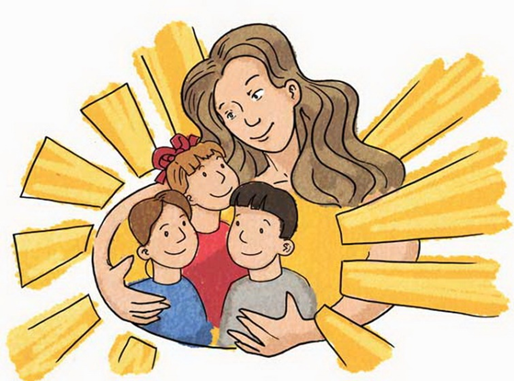 Коммуникативная сфера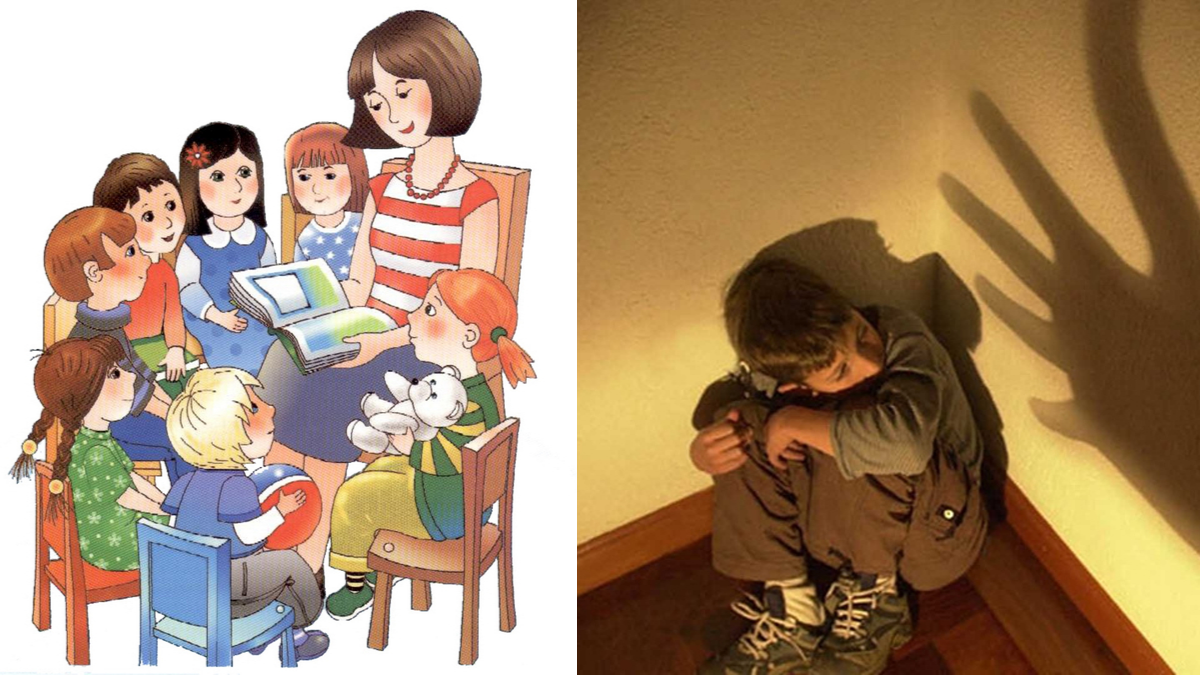 Конфликт между приемными и родными детьмиПри появлении приемного  ребенка в семье могут возникнуть  трудности в общении между приемными детьми и родными. Родные дети могут ревновать к родителям, им может не понравиться, что трогают их игрушки. Вместе с тем, приемный ребенок тоже часто не знает, чем он может заняться в новой для него семье. В результате один возьмет вещи другого без спроса, второй будет злиться, так появляются предпосылки возникновения конфликта. Если вы заметили, что дети редко играют вместе, в процессе совместной игры или деятельности даже при мирном начале часто прерывают игру из-за ссоры, не уступают игрушки, не могут долго находиться в одной комнате, стараются избегать совместных игр, Вам следует обратить внимание на взаимоотношения Ваших детей.     Что можно рекомендовать родителям, чтобы избежать конфликтной ситуации:     в процессе подготовки родного ребенка к совместному проживанию с новым членом семьи скажите ему о том, что он всё равно Ваш сын (дочь), которого Вы любили, любите и будете всегда любить;     совместно с родным ребенком приготовьте игрушки, которые ребенок сам подарит новому братику (сестренке);     попросите решить родного ребенка, где он будет теперь спать или где будет стоять его письменный стол;     вместе с членами семьи продумайте организацию праздничного стола в честь гостя, но с подарками всем детям в семье;     исходя из возраста, сначала организуйте совместную деятельность под руководством взрослых, затем совместную деятельность детей с контролирующими функциями взрослого. Так они учатся взаимодействовать, распределять обязанности, закрепляют ролевые позиции;     проводите совместные чтения, просмотры телепередач и обсуждение интересных тем.Если конфликт назрел, то советую Вам:     выслушать обе стороны;     спросить у детей, чего они сейчас чувствуют? чего хотят друг от друга? спросить, почему они так поступили?     важно показать детям, что Вы принимаете их такими, какие они есть, понимаете их, но в, то, же время не одобряете их поступок;     предложите детям несколько вариантов выхода из ссоры, но самым привлекательным сделайте оптимальный вариант. Например, если ты не будешь давать кататься Паша на велосипеде, то он тоже не будет делиться с тобой игрушками. Если вы договоритесь кататься по очереди, то и Паша будет тебе уступать, и вы будете дружно играть. Если вы не договоритесь между собой, я буду вынуждена отобрать велосипед.Не ждите от детей быстрых  перемен.К тому же в жизни  будут возникать и другие конфликтные  ситуации. Обязательно после разрешения  конфликта приласкайте ребенка (детей).Общение со сверстникамиОбщество сверстников – необходимое условие полноценного развития личности ребенка. Именно в нем он усваивает нормы общественного поведения, учится общаться с детьми, обращать внимание на эмоциональное состояние партнеров и проявлять к ним доброжелательность, отзывчивость и другие социальные чувства, формирует основные качества личности: самооценку, отношение к окружающим и миру. По мере взросления маленького человека это общение все больше изменяется и обогащается. Совместное времяпровождение в детском саду, дружба в школе, дружеская привязанность в юношестве – все это общение, но какое оно разное!Подростковый возрастНаиболее значим этот период для развития полноценного общения. Потребность в общении со сверстниками становится одной из центральных потребностей подростка. Сейчас эта потребность приобретает новое качество – и по содержанию, и по формам выражения, и по роли, которую она начинает играть во внутренней жизни подростка, – в его переживаниях и мыслях. Теперь подросток учится устанавливать горизонтальные связи, строить партнерские отношения. Мнение сверстников постепенно становится важнее, чем то, что говорят родители. В 12-13 лет наиболее значимо групповое общение, общение в компании ровесников, «пик» которого приходится на 13-14 лет.Проблемы общения подростков со сверстниками обычно особо выражены, и не заметить их сложно. Помочь такому ребенку можно путем постановки задач, направленных на развитие коммуникационных навыков и повышение самооценки:     Расспрашивайте подростка о том, как прошел его день, учите анализу событий, подскажите, как правильно выразить свои чувства и поощряйте регулярные и интересные рассказы;     Тренируйте в подростке навыки самопрезентации и дикторские способности: задавайте интересную ребенку тему для подготовки презентации перед родственниками и друзьями.С развитием группового общения связана одна из наиболее сложных проблем подросткового возраста – проблема отверженности, а в наиболее крайних формах – случаи, когда подросток становится объектом издевательства, насмешек, физической агрессии со стороны группы сверстников.Причины отверженности очень индивидуальны и многогранны. Подростки могут испытывать чувство одиночества из-за того, что им трудно установить контакт с окружающими в силу низкой самооценки, в силу испытываемых чувств тревоги или подавленности, из-за недоверия к людям или скептического отношения к своим возможностям в тех или иных ситуациях.Чем могут помочь родители?Родители во многом остаются тем якорем равновесия, который помогает подростку выплывать в бурном море отношений. Важно быть последовательными, уметь четко выстраивать границы в общении, а также проявлять достаточно терпения. Дайте растущему человеку большую самостоятельность (и большую ответственность).Конечно, кто-то из подростков более застенчив, кто-то более агрессивен, кто-то любит командовать, а кто-то склонен к подчинению. Люди не могут быть одинаковыми! Если черты ребенка не мешают общаться и занимать свое место в коллективе сверстников, если ему достаточно комфортно, – значит, все в порядке. Даже если вам хотелось бы видеть его каким-то другим.Не все подростки стремятся к тому, чтобы быть популярными в среде сверстников. Многим вполне достаточно занимать прочное место в своем кругу общения и иметь несколько хороших друзей. У основной части подростков вполне хватает для этого ресурсов. Остальные он набирает, практикуясь во взаимодействии с другими. «Как научить детей ладить друг с другом»Многие родители удивляются, что их дети — ближайшие родственники, выросшие в одной и той же семье, — сильно отличаются друг от друга по характеру, способностям и наклонностям. Зачастую эти отличия выливаются в соперничество или настоящую вражду. Как ее предотвратить и научить детей дружить друг с другом?  Чтобы дети были счастливы сейчас и в будущем, важно, чтобы они наладили друг с другом близкие отношения, основанные на дружбе и взаимовыручке. Брат или сестра — не только товарищ по детским играм, но и самый близкий человек, которому можно излить душу, поделиться переживаниями, попросить о помощи.Поэтому вы, родители, можете оказать своим детям неоценимую услугу, если поможете им стать друзьями еще в раннем возрасте. Как это сделать? Несколько рекомендаций:1. Не  сравнивайте детей друг с другомСравнения отдаляют детей друг от друга и служат питательной почвой для конфликтов. Обращайте внимание на индивидуальность каждого ребенка. Это не только поможет им вырасти более гибкими и способными к адаптации, но и позволит многое узнать друг от друга и научиться ценить непохожих на них людей. Преподать детям этот урок можно, демонстрируя терпимость, принимая и отмечая уникальные особенности и сильные стороны каждого человека.2. Цените  добрые дела не меньше, чем  школьные оценкиСледите за поступками детей не меньше, чем за оценками в дневнике. Во время ужина или поездок из школы расспрашивайте каждого, что хорошего они сегодня сделали для братьев и сестер, чтобы они понимали: в вашей семье добрые дела не менее важны, чем достижения в учебе или спорте.3. Создавайте  возможности для сотрудничества, а не для соперничестваВместо того чтобы предлагать состязание: «Кто первый уберется в комнате, выберет фильм, который мы будем смотреть вечером», скажите: «Помогите друг другу с уборкой, а потом мы вместе решим, какой фильм посмотреть».4. Учите  детей решать проблемыОбъясняйте, что вы делаете и почему даете такие советы. Это поможет сформировать навыки, которые позволят им справляться с проблемами и решать задачи, когда вас не будет рядом. Делая все за ребенка, ничего не объясняя, вы лишите его возможности усвоить жизненные уроки. Если хотите, чтобы в какой-то ситуации дети во всем разобрались сами, объясните свое решение, иначе ваши действия будут казаться им хаотичными и непредсказуемыми.5. Сделайте  доброту и уважение важнейшими  ценностями в семьеЭто может показаться очевидным, но многие дети утверждают, что их родители прямо об этом не говорят.6. Равномерно  распределяйте время между нимиОдна из причин соперничества между братьями и сестрами — борьба за внимание родителей. Важно стараться уделять время каждому, чтобы они понимали, что их любят и ценят. Речь может идти даже о 10 минутах несколько раз в неделю. К примеру, вы можете положить начало традиции походов в кафе-мороженое после футбольных матчей старшего сына.7. Разрешайте  конфликты с помощью юмораВы продемонстрируете действенный способ разрешения конфликтов и снятия напряжения.8. Покажите  детям, насколько для вас важны  ваши братья и сестрыРасскажите, как складывались ваши отношения: у вас наверняка были конфликты, но, несмотря на это, вы любите друг друга. Если братьев и сестер у вас нет или вы не поддерживаете отношения, но есть друг или подруга, можно привести в пример их, объяснив, что вы совсем как родственники. Поделитесь историями из детства, показав, в чем плюсы и минусы таких близких отношений.9. Помогите  преодолеть разногласия, связанные  с разницей в возрастеЕсли разница в возрасте между детьми большая, постарайтесь создать максимум возможностей для сближения и укрепления отношений. Сходите всей семьей на пляж, игровую площадку, в бассейн — туда, где будет чем заняться всем членам семьи.10. Обеспечьте  детям личное пространствоБывает, что дети в самом раннем возрасте все время проводят вместе. Это может выливаться в конфликты, например, во время каникул. Давайте им отдыхать от общения. Это поможет, с одной стороны, не уставать, а с другой — больше ценить друг друга.11. Научите  детей не держать обидыИсследования отношений между взрослыми братьями и сестрами показывают, что зачастую камнем преткновения становятся старые, в том числе, детские обиды. Поэтому научите детей прощать друг друга и забывать старые конфликты. Если ребенок подолгу «дуется» на кого-то, объясните ему, как важно быть благородным и уметь прощать. Лучше, чтобы они усвоили этот урок в детстве: это пригодится в будущих отношениях.Ваши задачи как родителя — научить детей решать проблемы конструктивно и избегать ненужных конфликтов, уделять каждому достаточно времени, любви и внимания, чтобы они не начали злиться на братьев и сестер за то, что они «отбирают» вас у них.Усидчивость и внимательность… Как научить ребенка концентрироватьсяЧто такое внимательность? В общем смысле – способность сосредотачиваться на объекте, действии, событии, внутренних переживаниях. При этом усиленно работают память, мышление, сенсорика. А концентрация внимания – способность длительно удерживать его на этом объекте, действии, событии, переживании, выделяя «объект» в сознании из всех остальных вокруг.Соответственно, развитие концентрации у детей подразумевает развитие у них навыка удерживать на чем-то внимание, не отвлекаясь. Способность эта совершенствуется с возрастом. До 3 лет у малышей в основном внимание непроизвольное, то есть не зависящее от их желания, а вызываемое внешними стимулами (показали яркую игрушку, сильно хлопнули дверью, включили музыку или любимый мультик, чирикнула пестрая птичка…). Малыш реагирует на эти раздражители, пока они ему интересны.Произвольное внимание требует воли и целенаправленности, умения управлять умственной деятельностью. Навык сосредоточения на чем-либо по осознанному желанию вырабатывается у детей к 5–6 годам.От того, насколько глубоко и всесторонне развито внимание дошкольника, во многом будет зависеть его успеваемость уже как школьника.Почему важно учить и учиться концентрации внимания.Успех во всех наших делах зависит, в первую очередь, от того, насколько хорошо мы можем концентрировать своё внимание на решаемой задаче или проблеме: как долго и настолько чётко мы можем удерживать её в фокусе нашего сознания, ни на что больше не отвлекаясь.Главная задача терапии при данном синдроме — это коррекция поведения ребенка. Прием медикаментов назначается исключительно в крайних, запущенных случаях, если без этого не удается улучшить состояние малыша.Беседа специалиста с ребенком. Малышу разъясняется основа его поведения.Важно, чтоб родители осознали, что их чадо не является балованным или испорченным, что всему виной неврологическая патология. Как только приходит осознание этого, отношения в семье изменяются, улучшается внимание ребенка, повышается самооценка.Когда необходима терапия для школьников и детей подросткового возраста зачастую применяется комплексный подход, который в себя включает, как немедикаментозную, так и медикаментозную терапию.Могут быть применимы различные методыОбщение с психологом. Специалист объясняет, как необходимо улучшить коммуникативные способности ребенка, как снизить тревожность школьника, если таковая имеется. Если у ребенка присутствует нарушение речи, его направляют на общение с логопедом.Народные методы. Медикаментозная терапия может иметь затяжной характер, поэтому врачи иногда заменяют прием медикаментов, назначаются натуральные успокоительные средства. В частности, это может быть мята, чай с мелиссой, валериана.Физические нагрузки, движение. Для того, чтобы избавить ребенка от излишней энергии следует подобрать ему правильный спорт. Идеальными для данного случая будут плавание, аэробные нагрузки, катание на велосипеде.Физиопроцедуры, в частности лечебный электрофорез, например с магнием, магнитотерапия, фотохромотерапия, также может назначаться точечный массаж, на который приходится 10 процедур, проводят его курсами (дважды или трижды в год), области массирование — ушные раковины, воротниковая зона.Медикаментозная терапия. Может в себя включать следующие препараты:психостимуляторы, влияющие на усиленную выработку нейромедиаторов, способствуют снижению импульсивности, агрессивности и проявлению депрессивного состояния;антидепрессанты — способствует снижению импульсивности, повышают внимание ребенка;ингибиторы норадреналина — влияют на усидчивость ребенка, делают его более спокойным;ноотропные препараты — способствуют улучшению памяти, снимают напряжение.Оказавшись в кабинете психолога или психотерапевта, врачом могут применяться определенные методы лечения.Когнитивно — поведенческая терапия. Специалисты объясняют пациенту, какие модели поведения можно формировать, какие из них являются правильными. Ребенок учится осознавать свои желания и эмоции. Данный тип терапии способствует облегчению процесса адаптации в обществе.Арт-терапия. Занимаясь каким-то искусством, у ребенка снижается тревожность, происходит избавление от излишней эмоциональности, усталости, негативных мыслей. Кроме того, творчество позволяет повысить самооценку, когда ребенок видит, как собственными силами создает что-то красивое и прекрасное.Игровая терапия. Влияет на формирование усидчивости и внимательности. Все достигается при помощи игр. Способствует контролю гиперактивности и повышенной эмоциональности. Игры подбираются, учитывая характерные проявления конкретного ребенка.Семейная терапия. Работа психолога заключается в общении с родителями, которые должны изменить тип воспитания малыша. Это способствует уменьшению количества скандалов, конфликтов в семье, улучшает взаимоотношения между родственниками.Правильное питаниеРекомендовано исключить продукты питания, которые содержат химические красители и синтетические консерванты, ограничить употребление сахара и салицилатов. Существует диета Файнголда, исключающая продукты с высоким содержанием натуральных салицилатов: вишни, яблоки, виноград, изюм, абрикосы, нектарины, сливы. Сюда же относятся некоторые овощи, например помидоры и огурцы.Рекомендуют ограничить употребление мучных изделий, конфет, мороженого, маргарина, колбас, сосисок, газированных напитков. В некоторых случаях у детей с СДВГ эффективной является гипоаллергенная диета.ВитаминотерапияУпотребление витаминных препаратов является очень важным при комплексном подходе, особенно для детей, которые придерживаются диеты. Назначаются соответствующие возрасту дозы витамина С, В6, В12, поливитамины с лецитином, Омега-3.Истинный выход из ситуации – коррекционные занятия для развития концентрации внимания, памяти, сенсорного и зрительного восприятия.Если у ребенка нет концентрации, родители задаются вопросом: «Что делать?». Установить режим для своего чада. Подъем, отбой, дневной и ночной сон должен начинаться всегда в одно и то же время. Жизнь крохи заключить в четкие рамки жесткого графика. Это необходимо для того, чтобы малыш постепенно научился прогнозировать свои действия. Например, после ночного сна, он сам пойдет в ванную комнату для выполнения водных процедур.Первое, чему необходимо научиться – соблюдать обязательные ритуалы. После прогулки на улице обязательно мойте руки, а перед сном читайте книгу, рассказывайте сказку. Так малыш сможет переключиться и настроиться на привычный вид деятельности, который следует за ритуалом.Второе, приучайте к однозадачности, о которой я говорила выше. Пример — если кушаете, то делайте это в определенном месте без сторонних развлечений (мультики, музыка и т.п.).Третье, прогулки в лесу, в парке, в тихом месте для очистки оперативной памяти.Основные ошибки родителейТеперь кратко коснёмся других ошибок, которые родители делают, пытаясь исправить рассеянность своего чада.Что нельзя делать:ругать за невнимательность нельзя;насмешки – это оскорбление ребенка, особенно прилюдные;нельзя сравнивать вашего и «хорошего» ребёнка – так вы утверждаете, что ваш плохой;самостоятельно делать то, что может выполнить малыш – это провоцирует его нестарательность, инфантильность;заставлять малыша помногу раз (для запоминания) переделывать работу.Ставить в вину маленькому ребёнку свои собственные промахи в воспитании нечестно. Дорогие родители, постарайтесь принять, что рассеянность внимания малыша, если она не вызвана болезнью, это ваше упущение.Только работая вместе, вы исправите ситуацию, но нужно относиться друг к другу с уважением.Когда ребёнок играет, постарайтесь не отвлекать его от игры без веской причины и не совершать параллельных действий (он играет, а вы включили мультики). Старайтесь, чтобы он в любом случае завершил начатое дело. На переключение с одного вида деятельности на другой расходуется слишком много энергии. Чем чаще это будет происходить, тем труднее будет приучать ребёнка концентрировать внимание. Удачи вам в подготовке ребёнка к условиям современной жизни.Как поддерживать у ребёнка положительную самооценку Сколько раз на день родителями обычно повторяется:— В твоей комнате вечный бардак.— Ты ничего не умеешь (не понимаешь, не знаешь, не хочешь…).— Ужасное поведение.— Неуч, грязнуля, неумеха, неудачник, глупый, жадина, вредина…— Мозгов у тебя нет.— Руки не из того места растут. И так далее.И это еще не самые грубые определения. Все это откладывается на подсознании и влияет на будущую самооценку ребенка. И важно, что эти замечания, как правило, делаются эмоционально. А чаще всего очень эмоционально! А ведь известно, что любые слова действуют лучше, когда подкреплены эмоциями. Причем в данном случае не важно: положительными или отрицательными. Такие слова моментально записываются на подсознание.И ребенок уже внутри себя ощущает: вредным, жадным, неудачливым, грязнулей, глупым, ни на что не способным….Один раз сказанное слово может не лучшим образом повлиять на всю дальнейшую жизнь.Бесполезные просьбыПотом, часто мы употребляем просьбы (а иногда и приказы) с применением частицы «не».Но эту приставку подсознание не воспринимает, и получается прямой приказ продолжать делать то, от чего хотим отучить.— Не реви.— Не бегай.— Не кричи.— Не ври.— Не ходи.— Не стой как…— Не вредничай, и т.д.Детям вообще бесполезно говорить о том, чтобы они не делали. Они просто не могут понять, как можно «не делать». Поэтому:Разговаривать с ребенком нужно правильноВо-первых, нужно научиться говорить, ребенку, что делать, а не что не делать.Например: вместо «не прыгай» — «иди со мной спокойно».Вместо «не кричи» — «играй тихо».Во-вторых, помните, что каждое определение, которым вы называете своего ребёнка, скажется на формировании его самооценки. Поэтому говорите о нем так, каким бы вы хотели его видеть в будущем.Роль мультиков в воспитании ребенкаСовременные педагоги отмечают, что дошкольный возраст – период, когда начинается процесс социализации ребёнка, устанавливается его связь с ведущими сферами бытия: миром людей, природы, предметным миром; происходит приобщение ребёнка к культуре, к общечеловеческим ценностям.ФГОС определил целевые ориентиры на этапе завершения дошкольного образования: ребенок способен к волевым усилиям, может следовать социальным нормам поведения и правилам в разных видах деятельности, во взаимоотношениях со взрослыми и сверстниками, может соблюдать правила безопасного поведения и личной гигиены; умеет подчиняться разным правилам и социальным нормам; способен договариваться, учитывать интересы и чувства других, сопереживать неудачам и радоваться успехам других, адекватно проявляет свои чувства, в том числе чувство веры в себя, старается разрешать конфликты. Поэтому перед нами встал вопрос о том, какие средства использовать для решения этих задач, которые будут увлекательны и доступны для современного ребёнка.Учитывая то, что современный ребенок живет в век информационных технологий и находится в активной разнообразной медиасреде, представленной телевидением, радио, Интернетом, компьютерными играми и другими носителями информации, с пелёнок проявляет к этому интерес, мы определили решать данные задачи средствами медиасреды. Ведь сегодня почти для каждого ребенка средства массовой коммуникации стали чем-то вроде игрушки. Это не только способ времяпровождения, но и средство воспитания. Информационное воздействие медиасреды формирует душу и ум ребенка, воспитывает его вкусы и взгляды на мир. Для детей в дошкольном возрасте в основном средством воспитания являются мультфильмы. Анимационное творчество способствует развитию дополнительных компетенций у детей способности мобилизовать их в определенной жизненной ситуации, стремиться искать и создавать новые нетрадиционные решения для существующих и возникающих проблем. Мультфильмы обладают богатыми педагогическими возможностями:— расширяют представления об окружающем мире, знакомят с новыми словами, явлениями, ситуациям;— показывают примеры поведения, что способствует социализации, поскольку дети учатся, подражая;— формируют оценочное отношения к миру, развитие мышления, понимание причинно-следственных связей;— развивают эстетический вкус, чувство юмора;— мультфильмы помогают реализовать эмоциональные потребности.Исследования психологов и искусствоведов утверждают, мультфильм – один из уникальнейших инструментов воздействия на ребёнка благодаря своим характеристикам.В первую очередь необходимо отметить использование в мультфильме особого художественного приёма – смешения фантастического и реального. Ведущими мировыми исследователями (Л.С. Выготский, А.В. Запорожец, Т. Рибо, Дж. Селли) раскрыта особая роль воображения в психическом становлении дошкольника. Свойственный ему недостаток опыта и представлений компенсируется и замещается включением воображения в разные виды деятельности.Более того, А.А. Немирич утверждает, что большинство педагогов склонны относиться к просмотру мультфильмов исключительно как к развлечению, заполнению досуга детей. Как показывают исследования, данные тенденции обусловлены недооценкой педагогами и родителями потенциальных возможностей мультфильма.Ведь переживая разные эмоции вместе с героями мультфильмов, дети создают для себя модель окружающего мира, учатся различать добро и зло, примеряют на себя разные роли и формируют образы для подражания. Это связано с тем, что психика человека устроена таким образом, что мы бессознательно подражаем тому, кто нам нравится. А для детей подражательное поведение – один из основных способ освоить разные социальные роли. Копировать поведение окружающих свойственно детям, поэтому использование потребности в стереотипии позволит с помощью героев мультфильмов выработать стереотипы образцов поведения в обществе.С другой стороны, сейчас особой популярностью пользуются зарубежные мультфильмы, в основном американские. Большая часть продукции американской фабрики не безвредна, есть большая разница между отечественными старыми мультфильмами и зарубежными (от американских до японских). За этим различием стоят глубокие расхождения в картине мира. В советских мультфильмах отражается правильная для ребенка картина мира. В основе своей она православная, потому что зло в этой картине мира не вечно, а вечно – добро. И в этой доброй картине мира существует отрицательный персонаж, который, как правило, легко перевоспитывается. В зарубежных мультфильмах мир, фон, на котором происходят события мультфильма, безнадежно лежит во зле. И зло, как правило, уничтожается физически.Как известно, мышление дошкольника наглядно-образное, поэтому для иллюстрации каких-то ситуаций жанр мультипликационного фильма подходит как нельзя лучше. Мультфильм – наиболее эффективный воспитатель от искусства и медиасреды, поскольку сочетает в себе слово и картинку, т.е. включает два органа восприятия: зрение и слух. Если к этому добавить еще и совместный с ребенком анализ увиденного, мультфильм станет мощным воспитательным инструментом и одним из авторитетных и эффективных наглядных материалов.Для использования мультфильмов в педпроцессе детский сад обновил материально-техническую базу для использования мультипликационных фильмов – ноутбук, видеопроектор, экран, интерактивная доска, телевизор.Учитывая требования ФГОС, социальный заказ общества, изучив мнение родительской общественности, был разработан проект «В мире мультфильмов!».Цель проекта: создать систему социально-личностного развития воспитанников путём использования мультфильмов в педагогическом процессе ДОУ. Для этого мы обеспечили комплекс информационных, социально-педагогических, психолого-педагогических, организационно-педагогических условий. Внесли изменения в календарно-тематическое планирование. Провели экспертизу мультфильмов, для использования в социально-личностном развитии воспитанников. При выборе мультипликационных фильмов мы отдали предпочтение советским мультикам. Подобраны мультфильмы, где сюжеты и образы персонажей выступают трансляторами моральных норм и ценностей. Трудные для усвоения и осознания ребёнком дошкольного возраста абстрактные понятия доброты, щедрости, жадности, зависти, отзывчивости и т.д. в мультфильмах представлены в доступной, образной форме, понятной детям данного возраста. Содержание некоторых сюжетных линий акцентирует внимание на серьёзных проблемах, несущих в себе нравственный смысл и глубокие переживания.          Одним из видов работы с мультфильмом является создание мультфильма совместно с детьми. В процессе создания мультфильма  обнаруживаются ценностные ориентиры ребенка, его способность видеть и понимать окружающий мир,  осознаются жизненные установки.  Придуманные ребенком истории и рисунки отражают его внутреннюю картину мира. Ее проецирование   позволяет трансформировать негативный опыт, создать желаемый образ. Создавая персонаж, ребенок наделяет его особым характером, присваивает  ему собственные ценности, или, наоборот, дает герою отрицательные  качества. Действуя согласно придуманному сюжету, ребенок учится анализировать поступки и последствия,  точно выражать мысли и чувства. Процесс создания мультфильма проходит через такие деятельности, как: музыкальная, двигательная, игровая, коммуникативная, восприятие художественной литературы и фольклора, изобразительная. Изображая что-либо на бумаге или с помощью пластичных материалов, ребенок получает представления о формах, нахождении предметов в пространстве и т. д.  При работе над музыкальным решением появляется представление о музыкальной композиции, природе звука, музыкальных инструментах. Ребёнок приобретает актерские навыки, учится передавать голосом характер и психологического состояния героев. В процессе выстраивания последовательности событий и необходимых действий развивается логическое мышление, умение планировать деятельность. Для создания сюжетов ребенку необходимо приобретать понятия о входящих в них  предметах и явлениях, так развивается познавательно-исследовательская деятельность. В процессе создания мультфильма ребенок учится использовать современную технику, фотографировать, использовать микрофон. Работа в группе позволяет развивать коммуникативные навыки, умение договариваться, понимать друг друга, уступать, эффективно взаимодействовать, оказывать поддержку, выполнять различные социальные роли, развивать лидерские качества, нести ответственность за свой участок работы. Ребенок может попробовать себя в роли художника, сценариста, композитора, технического специалиста, актера озвучания и т.д.  Дети дарят друг другу положительные эмоции, настроение, каждый что-то  вносит в групповой процесс по своим силам и способностям (кто-то лучше сочиняет, кто-то лучше рисует), а получают совместный творческий продукт.Особенностью создания мультфильма  является то, что собственный рисунок, который может показаться ребенку «некрасивым», неудачным на экране и в контексте коллективного творческого продукта приобретает особую ценность и значимость. А уж когда созданный персонаж начинает оживать, это создает особое волшебство и чувство собственной значимости (могущественности). Даже отрицательные герои мультфильма  сохраняют детские черты и потому не вызывают отрицательных чувств. Иногда даже наоборот - этим героям сочувствуют и тем самым снимается агрессия. В работе мультипликации целесообразно выделять три основные стадии: 1) подготовка (мотивирование, разминка, создание атмосферы доверия и раскрепощенности, обсуждение правил работы и задач, личных интересов и предпочтений, пожеланий, обмен чувствами); 2) процесс создания мультфильма; 3) просмотр и обсуждение созданного мультфильма   Технологическая карта работы над созданием мультфильма представляет собой несколько последовательных этапов:«Погружение в сказку»  За основу сценария мультфильма может быть взято уже существующее или специально придуманное детьми литературное произведение. Чтение или написание сказки (мультфильма) – это первый этап погружения. В ходе реализации проекта маленькие его участники будут не раз переосмысливать поступки героев, придумывать различные варианты  развития сюжета и окончания истории.«Разработка и создание персонажей и декораций». На этом этапе ребята самостоятельно выделяют персонажей сказки  и в общих чертах характеризуют место действия. Затем в деталях описывают необходимую информацию (Что где растет? Как выглядит русская изба? Какую одежду носили раньше?). Создаваемые  для мультфильма человечки, животные, растения становятся все более выразительными и соответствуют особенностям персонажей сказки.«Оживление персонажей». Получая в свое распоряжение созданных героев и декорации, дети с удовольствием играют, придумывают новые варианты развития сюжета, совершенствуя свои поделки. Это дает новый  импульс игровой деятельности, дети заимствуют сказочные сюжеты и начинают сами мастерить героев для своих игр.«Самостоятельное творчество». Нередко дети продолжают работу начатую на занятиях дома. Размышляют, что можно еще выполнить из природных материалов, какие предметы могут еще понадобиться персонажам, кто или что им может встретиться на пути, как украсить наряды героев и т.д.«Съемка мультфильма». Осуществляется покадрово на цифровой фотоаппарат. Для этого персонажи и декорации выставляются нужным образом. Полученное  изображение обрабатывается при помощи компьютерных программ. Не стоит углубляться в технические тонкости, проживите вместе с детьми сказочные моменты, наполненные откровениями и новыми открытиями, радостью, взаимопониманием.Анализ практической деятельности показывает, что мультфильм является эффективным средством социализации детей дошкольного возраста.Консультационное издание Сборник консультационных материалов по проекту: «Поддержка семей, имеющих детей» / составители: Т. В. Марина, Е. Г. Жукова, О. П. Иванова, М. К. Гавриленко, З. А. Попова, И. Р. Шамян, С. В. Герасимова; под общей редакцией Т. В. Мариной. – Пошехонье: ППс МБУ ДО Центр «Эдельвейс». – 2021. – 66 стр.Ⓒ АМКУ Управление образования Администрации Пошехонского МР, 2021Ⓒ ППс МБУ ДО Центр «Эдельвейс», 2021